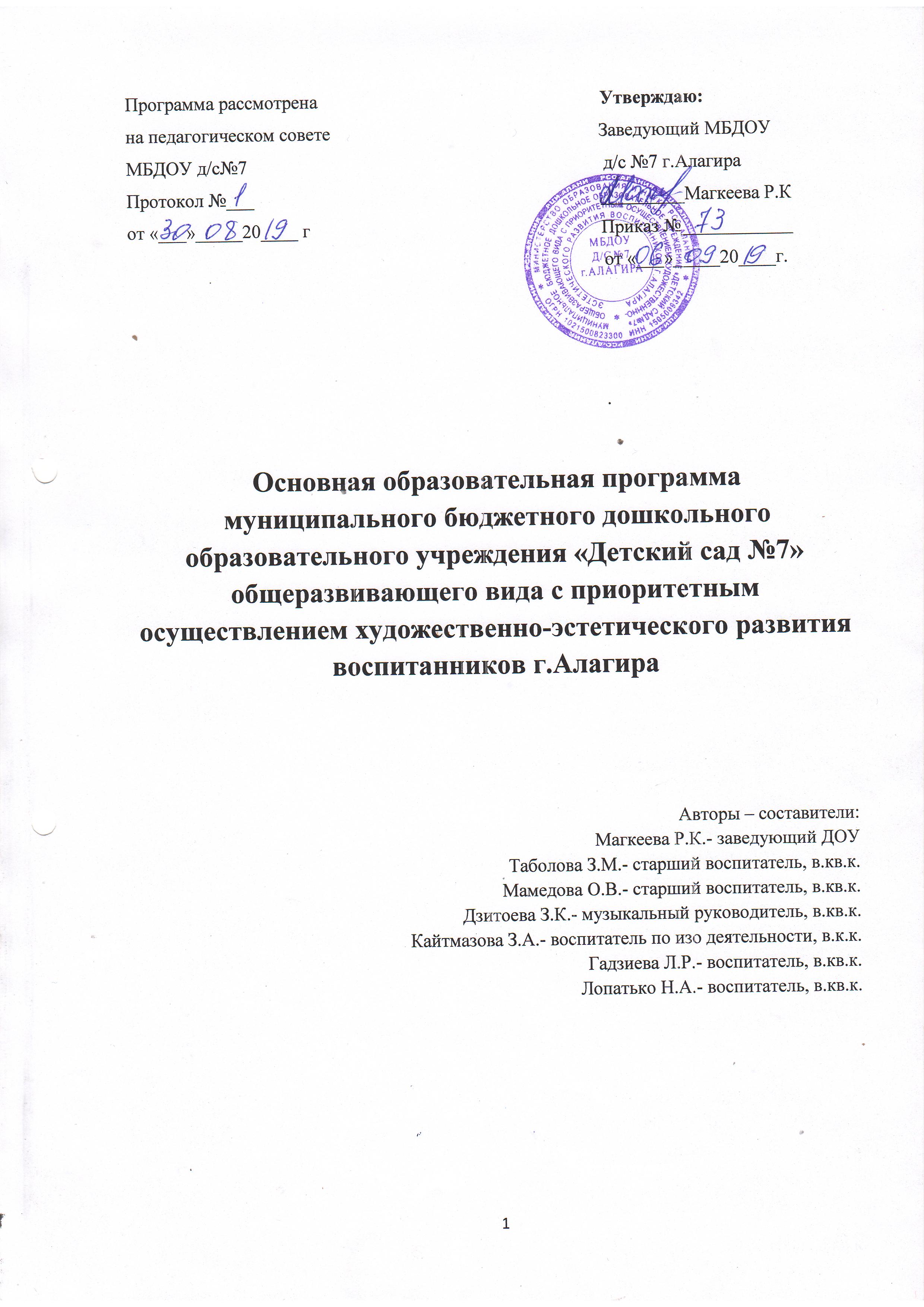 СОДЕРЖАНИЕ: Общие сведения о ДОУI. Целевой раздел Обязательная часть:1.1. Пояснительная записка.1.2. Цели и задачи реализации Программы1.3. Принципы и подходы к формированию Программы1.4. Значимые характеристики, в том числе характеристики особенностей развития детей раннего и дошкольного возраста  1.4.1. Особенности осуществления образовательного процесса  1.4.2. Характеристика воспитанников  1.4.3.Общие сведения о родителях (законных представителей)  1.4.4.Кадровый потенциал1.5.Планируемые результаты, как ориентиры освоения программыЧасть, формируемая участниками образовательных отношений.II. Содержательный  раздел  Обязательная часть:2.1.Описание образовательной деятельности в соответствии с направлениями развития ребенка:  2.1.1. Образовательная область «Социально-коммуникативное развитие»  2.1.2. Образовательная область «Познавательное развитие»  2.1.3. Образовательная область «Речевое развитие»  2.1.4. Образовательная область «Художественно-эстетическое развитие»  2.1.5. Образовательная область «Физическое развитие»2.2. Формы, способы, методы и средства реализации Программы2.3. Учебный план МБДОУ д/с№7 на 2019-2020 учебный год2.4. Расписание занятий на 2019-2020 учебный год2.5. Особенности образовательной деятельности разных видов  2.5.1. Система физкультурно – оздоровительной работы  2.5.2. Психолого-педагогические условия  2.5.3. Преемственность ДОУ и школы  2.5.4. Взаимодействие ДОУ и социума  2.6.Особенности взаимодействия педагогического коллектива с семьями воспитанниковЧасть, формируемая участниками образовательных отношений.III. Организационный разделОбязательная часть:3.1. Организация режима пребывания детей в ДОУ.3.2.Материально-техническое обеспечение Программы.3.3. Особенности организации развивающей предметно-пространственной среды.3.4. Обеспечение методическими материалами и средствами обучения и воспитания.3.5. Система мониторинга освоения Программы.Краткая презентация Программы.Общие сведения о ДОУ:  Полное  наименование  дошкольного  учреждения: муниципальное бюджетное дошкольное образовательное учреждение  «Детский сад №7» общеразвивающего вида с приоритетным осуществлением художественно-эстетического развития воспитанников г.Алагра.Сокращенное наименование учреждения: МБДОУ д/с№7 г.Алагира.Тип - бюджетное дошкольное образовательное учреждение.Вид - детский сад.Почтовый адрес: 363240, РСО-Алания, г.Алагир, ул. кв.Энергетиков. 2 аТелефон: 8(86731)3-62-82Адрес электронной почты: alagir07@mail.ruАдрес официального сайта: http://aldou7.osedu2.ru  ДОУ осуществляет свою образовательную, правовую, хозяйственную деятельность на основе законодательных  нормативных  документов:Устав ДОУ, утверждён Постановлением АМС Алагирского района от 21.12.2017 г. №1600, зарегистрирован 09.01.2018г.Лицензия на право осуществления образовательной деятельности Серия 15Л01 № 0001106,  регистрационный  №2194 от 04 сентября 2015г.   МБДОУ д/с№7 расположен на южной окраине г.Алагира.  В непосредственной близости от учреждения находятся МКОУ СОШ№5, Музейно-выставочный комплекс,    почтовое отделение №5,  магазины,    автостанция, Северо-Осетинский государственный заповедник.Здание детского сада типовое, кирпичное двухэтажное. В здании находятся: групповые, спальни, комнаты для приема детей, физкультурный зал, музыкальный зал, методический кабинет, кабинет психолога, ИЗО студия, зимний сад, театральная студия, медкабинет, пищеблок, моечные, санузлы.І. ЦЕЛЕВОЙ РАЗДЕЛ 1.1. Пояснительная записка    Основная общеобразовательная программа МБДОУ д/с№7 г.Алагира (далее по тексту Программа) спроектирована с учетом ФГОС дошкольного образования, особенностей  образовательного учреждения, региона и муниципалитета,  образовательных потребностей и запросов родителей (законных представителей). Определяет цель, задачи, планируемые результаты, содержание и организацию образовательного процесса на ступени  дошкольного образования.Кроме того, учтены концептуальные положения используемой в ДОУ примерной основной  образовательной  программы  дошкольного образования «От рождения до школы» под редакцией Н. Е. Вераксы, Т. С. Комаровой, М. А. Васильевой, Москва, «МОЗАИКА-СИНТЕЗ», 2015 год издание 3-е, исправленное и дополненное.    Программа разработана в соответствии с основными нормативно-правовыми документами по дошкольному воспитанию: Федеральный закон от 29.12.2012 № 273-ФЗ  «Об образовании в Российской Федерации»;Федеральный государственный образовательный стандарт дошкольного образования (Утвержден приказом Министерства образования и науки Российской Федерации от 17 октября 2013 г. N 1155);«Приказ Министерства образования и науки Российской Федерации от 30.08.2013г. №1014 «Об утверждении порядка организации и осуществления образовательной деятельности по основным общеобразовательным программам – образовательным программам дошкольного образования»;Закона Республики Северная Осетия-Алания от 27.12.2013 №61-РЗ «Об образовании в Республике Северная Осетия-Алания»; Санитарно-эпидемиологические требования к устройству, содержанию и организации режима работы дошкольных образовательных организаций» (Утверждены постановлением Главного государственного санитарного врача Российской Федерации  от 15 мая 2013 года №26  «Об утверждении Сан ПИН» 2.4.3049-13) и др.    С учетом Устава МБДОУ д/с№7 г.Алагира, утвержденного Постановлением АМС Алагирского района от 21.12.2017г. №1600.   Программа сформирована  как программа психолого-педагогической поддержки позитивной социализации и индивидуализации, развития личности детей дошкольного возраста и определяет комплекс основных характеристик дошкольного образования (объем, содержание и планируемые результаты в виде целевых ориентиров дошкольного образования).        Программа обеспечивает развитие личности детей дошкольного возраста в различных видах общения и деятельности с учетом их возрастных, индивидуальных, психологических и физиологических особенностей.Программа предусмотрена для освоения детьми в возрасте от 1.8 до 7 лет в группах общеразвивающей направленности.  Содержание Программы включает совокупность образовательных областей, которые обеспечивают социальную ситуацию развития личности ребенка.  Каждый раздел Программы включает в себя как  обязательную (инвариантную)  часть, так и вариативную часть (часть, формируемую участниками образовательных отношений в зависимости от условий ДОУ).  Обе части являются взаимодополняющими и необходимыми с точки зрения реализации требований Федерального государственного образовательного стандарта дошкольного образования (далее ФГОС ДО).   Содержание обязательной части выстроено  в соответствии с  основной общеобразовательной программы дошкольного образования «От рождения до школы» под редакцией Н.Е.Вераксы, Т.С.Комаровой, М.А.Всильевой и полностью соответствует ей.  Художественно-эстетическое развитие осуществляется по адаптивной программе, с целью формирования у детей умений и навыков в художественном творчестве, развития их способностей, фантазии, воображения, эстетических чувств,  приобщения детей к искусству через национально-культурный подход.  Для достижения запланированных образовательных результатов в ДОУ реализуются дополнительные парциальные программы: «Физическая культура в детском саду» (Л. И. Пензулаева);«Математика в детском саду» (В.П.Новикова);«Развитие речи детей дошкольного возраста» (О.С.Ушакова);«Обучение дошкольников грамоте» (Л.Е.Журова).1.2. Цели и задачи реализации Программы.   Цель и задачи деятельности ДОУ по реализации основной образовательной программы определяются ФГОС дошкольного образования, Уставом ДОУ, программой «От рождения до школы», приоритетным направлением развития воспитанников с учетом регионального компонента, на основе анализа результатов предшествующей педагогической деятельности, потребностей детей и родителей, социума, в котором находится дошкольное образовательное учреждение.    Целью Программы является проектирование социальных ситуаций развития ребенка и развивающей предметно-пространственной среды, обеспечивающих позитивную социализацию, мотивацию и поддержку индивидуальности детей через общение, игру, познавательно-исследовательскую и проектную деятельность и другие формы активности.   Цели реализации основной образовательной программы: создание благоприятных условий для полноценного проживания ребенком дошкольного детства, формирование основ базовой культуры личности, всестороннее развитие психических и физических качеств в соответствии с возрастными и индивидуальными особенностям, подготовка к жизни в современном обществе, обучению в школе, обеспечение безопасности жизнедеятельности дошкольника в тесном сотрудничестве с семьями воспитанников. Программа направлена на:   - создание условий развития ребенка, открывающих возможности для позитивной социализации, его личностного развития, развития инициативы и творческих способностей на основе сотрудничества с взрослыми и сверстниками и соответствующим возрасту видам деятельности;    - создание развивающей образовательной среды, которая представляет собой систему условий социализации и индивидуализации детей.     Достижение поставленных целей предусматривает решение следующих задач:охрана и укрепление физического и психического здоровья детей, в том числе их эмоционального благополучия;обеспечение равных возможностей для полноценного развития каждого ребёнка в период дошкольного детства независимо от места проживания, пола, нации, языка, социального статуса, психофизиологических и других особенностей (в том числе ограниченных возможностей здоровья);обеспечение преемственности целей, задач и содержания образования, реализуемых в рамках образовательных программ различных уровней (далее – преемственность основных образовательных программ дошкольного и начального общего образования);создание благоприятных условий развития детей в соответствии с их возрастными и индивидуальными особенностями и склонностями, развитие способностей и творческого потенциала каждого ребёнка как субъекта отношений с самим собой, другими детьми, взрослыми и миром;объединение обучения и воспитания в целостный образовательный процесс на основе духовно-нравственных и социокультурных ценностей и принятых в обществе правил и норм поведения в интересах человека, семьи, общества;формирование общей культуры личности детей, в том числе ценностей здорового образа жизни, развитие их социальных, нравственных, эстетических, интеллектуальных, физических качеств, инициативности, самостоятельности и ответственности ребёнка, формирование предпосылок учебной деятельности; обеспечение вариативности и разнообразия содержания Программы организационных форм дошкольного образования, возможности формирования Программ различной направленности с учётом образовательных потребностей, способностей и состояния здоровья детей; формирование социокультурной среды, соответствующей возрастным, индивидуальным, психологическим и физиологическим особенностям детей; обеспечение психолого-педагогической поддержки семьи и повышение компетентности родителей (законных представителей) в вопросах развития и образования, охраны и укрепления здоровья детей.Основные задачи образовательных областей:Социально – коммуникативное развитиеусвоение норм и ценностей, принятых в обществе, включая моральные и нравственные ценности;развитие общения и взаимодействия ребёнка с взрослыми и сверстниками;становление самостоятельности, целенаправленности и саморегуляции собственных действий;развитие социального и эмоционального интеллекта, эмоциональной отзывчивости, сопереживания;формирование готовности к совместной деятельности со сверстниками;формирование уважительного отношения и чувства принадлежности к своей семье и сообществу детей и взрослых в организации;формирование позитивных установок к различным видам труда и творчества;формирование основ безопасности в быту, социуме, природе.Познавательное развитиеразвитие интересов детей, любознательности и познавательной мотивации;формирование познавательных действий, становление сознания;развитие воображения и творческой активности;формирование первичных представлений о себе, других людях, объектах окружающего мира, их свойствах и отношениях (форме, цвете, размере, материале, звучании, ритме, тепе, количестве, числе, части и целом, пространстве и времени, движении и покое, причинах и следствиях и др.); формирование первичных представлений о малой родине и Отечестве, представлений о социокультурных ценностях нашего народа, об отечественных традициях и праздниках, о планете Земля как общем доме людей, об особенностях природы, многообразии стран и народов мира.Речевое развитиевладение речью как средством общения и культуры;обогащение активного словаря;развитие связной,  грамматически правильной диалогической и монологической речи;развитие речевого творчества;развитие звуковой и интонационной культуры речи, фонематического слуха;знакомство с книжной культурой, детской литературой, понимание на слух текстов различных жанров детской литературы;формирование звуковой аналитико – синтетической активности как предпосылки обучения грамоте.Художественно - эстетическое развитиеразвитие предпосылок ценностно – смыслового восприятия и понимания произведений искусства (словесного, музыкального, изобразительного), мира природы;становление эстетического отношения к окружающему миру;формирование элементарных представлений о видах искусства;восприятие музыки, художественной литературы, фольклора;стимулирование сопереживания персонажам художественных произведений;реализация самостоятельной творческой деятельности детей (изобразительной, конструктивно-модельной, музыкальной и др.)Физическое развитиеразвитие физических качеств;правильное формирование опорно – двигательной системы организма, развитие равновесия, координации движений, крупной и мелкой моторики;правильное выполнение основных движений;формирование начальных представлений о некоторых видах спорта;овладение подвижными играми с правилами;становление целенаправленности и саморегуляции в двигательной сфере;овладение элементарными нормами и правилами здорового образа жизни.Цели и задачи программы реализуются в процессе разнообразных видов детской деятельности: игровой, коммуникативной, трудовой, познавательно-исследовательской, продуктивной (изобразительная, конструктивная), музыкальной,  двигательной.    Программа  предусматривает включение воспитанников в процесс ознакомления с региональными особенностями Северной Осетии.    Основной целью работы является  развитие духовно-нравственной культуры ребенка, патриотическое воспитание, формирование целостных ориентаций средствами традиционной национальной культуры Осетии.    Достижение поставленной цели предусматривает решение следующих задач:    - приобщение  дошкольников к культурному и историческому наследию, традициям осетинского народа;   - вовлечение детей в художественно – творческую деятельность;    - знакомство с обычаями и традициями национальных праздников;    - знакомство с выдающимися  жителями  Осетии, родословной своей семьи, семейными праздниками;    - расширение представлений детей о социально – экономической значимости родного края, трудовой деятельности людей.1.3. Принципы и подходы к формированию Программы     Принципы, сформулированные на основе требований ФГОС ДО:    1. Поддержка разнообразия детства; сохранение уникальности и самоценности детства как важного этапа в общем развитии человека, самоценность детства - понимание детства как периода жизни значимого самого по себе, без всяких условий; значимого тем, что происходит с ребенком сейчас, а не тем, что этот период есть период подготовки к следующему периоду.    2. Личностно-развивающий и гуманистический характер взаимодействия взрослых (родителей (законных представителей), педагогических и иных работников ДОУ) и детей.    3. Уважение личности ребенка.    4. Реализация программы в формах, специфических для детей данной возрастной группы, прежде всего в форме игры, познавательной и исследовательской деятельности, в форме творческой активности, обеспечивающей художественно-эстетическое развитие ребенка.    При разработке программы учтены основные принципы дошкольного образования:    1. Полноценное проживание ребенком всех этапов детства (младенческого, раннего и дошкольного возраста), обогащение (амплификация) детского развития.    2. Построение образовательной деятельности на основе индивидуальных особенностей каждого ребенка, при котором сам ребенок становится активным в выборе содержания своего образования, становится субъектом образования (далее - индивидуализация дошкольного образования).    3. Содействие и сотрудничество детей и взрослых, признание ребенка полноценным участником (субъектом) образовательных отношений.    4. Поддержка инициативы детей в различных видах деятельности.    5. Сотрудничество  ДОУ с семьей.    6. Приобщение детей к социокультурным нормам, традициям семьи, общества и государства.    7. Формирование познавательных интересов и познавательных действий ребенка в различных видах деятельности.    8. Возрастная адекватность дошкольного образования (соответствие условий, требований, методов возрасту и особенностям развития).   9. Учет этнокультурной ситуации развития детей.    Принципы, сформулированные на основе особенностей программы «От рождения до школы» под редакцией Н.Е.Вераксы, Т.С.Комаровой, М.А.Васильевой (издательство МОЗАЙКА – СИНТЕЗ Москва.2015)    1. Принцип развивающего образования, в соответствии с которым главной целью дошкольного образования является развитие ребенка.    2. Принцип культуросообразности (учет национальных ценностей и традиций, приобщение ребенка к основным компонентам человеческой культуры).    3. Принцип научной обоснованности и практической применимости (содержание Программы соответствует основным положениям возрастной психологии и дошкольной педагогики и, как показывает опыт, может быть успешно реализована в массовой практике дошкольного образования).    4. Принцип интеграции образовательных областей в соответствии с возрастными возможностями и особенностями детей, спецификой и возможностями образовательных областей.    5. Комплексно-тематический принцип построения образовательного процесса. Данный подход подразумевает широкое использование разнообразных форм работы с детьми как в совместной деятельности взрослого и детей, так и в самостоятельной деятельности детей и использование ведущей деятельности дошкольника – ИГРУ как основу организации жизнедеятельности детского сообщества.    6. Единство воспитательных, развивающих и обучающих целей и задач процесса образования детей дошкольного возраста.    7. Предполагает построение образовательного процесса на адекватных возрасту формах работы с детьми.    8. Строится с учетом соблюдения преемственности между всеми возрастными группами.    Программа «От рождения до школы» допускает варьирование образовательного процесса в зависимости от региональных особенностей.1.4. Значимые для реализации Программы характеристики, в том числе  характеристики особенностей развития детей раннего и дошкольного возраста. 1.4.1. Особенности осуществления образовательного процесса    Содержание Программы учитывает возрастные и индивидуальные особенности детей, воспитывающихся в образовательном учреждении.     Участники образовательной деятельности: дети, родители (законные представители), педагогические работники ДОУ.     Образовательная деятельность  в ДОУ осуществляется  на русском и осетинском языках.      Образовательная деятельность строится на адекватных возрасту формах работы с детьми, при этом основной формой и ведущим видом деятельности является игра.МБДОУ д/с №7 -  рассчитан на 230 детей от 1.8 до 7-ми лет. Основной структурной единицей ДОУ является группа детей дошкольного возраста. Группы комплектуются из детей одного возраста. Они функционируют в режиме полного дня (12 часового пребывания, с 7.00 до 19.00) и 5-ти дневной рабочей недели с выходными днями: суббота, воскресенье и праздничные дни.В детском саду  функционируют 10 дошкольных групп.Предельная наполняемость групп общеразвивающей направленности определяется согласно СанПиН 2.4.30.49-13 «Санитарно-эпидемиологические требования к устройству, содержанию и организации режима работы в дошкольных организациях», исходя из расчета площади групповой (игровой) комнаты:для групп раннего возраста (до 3-х лет) не менее 2,5 метров квадратных на 1 ребенка, фактически находящегося в группе;для групп дошкольного возраста (от 3-х до 8-ми лет) - не менее 2,0 метров квадратных на одного ребенка, фактически находящегося в группе.Ежегодный  контингент  воспитанников  формируется  на  основе  социального  заказа родителей.Комплектование групп определяется:Порядком организации и осуществления образовательной деятельности по основным образовательным программам дошкольного образования;Порядком комплектования МБДОУ д/с№7.Санитарно-эпидемиологическими правилами и нормативами;Уставом МБДОУ д/с№7.      При организации образовательного процесса нами учтены принципы интеграции образовательных областей в соответствии с возрастными возможностями и особенностями воспитанников.     Организация образовательного процесса построена на основе ведущей игровой деятельности дошкольника, и решение программных задач осуществляется в разных формах совместной деятельности взрослых и детей, а также в самостоятельной деятельности детей.     На организацию образовательного процесса в ДОУ также оказывают влияние национально-региональные, и другие социокультурные особенности современного общества. Они отражаются на содержании образовательного процесса с детьми, тематике совместной деятельности, в самостоятельной деятельности детей, организации праздников, прогулок и т.д.      В связи с вышесказанным, приоритетным направлением деятельности учреждения  по реализации основной образовательной программы дошкольного образования является: раскрытие нравственного, творческого, физического потенциала личности ребенка через организацию различных видов художественно-творческой деятельности.    Социальными заказчиками деятельности учреждения являются в первую очередь родители воспитанников. Поэтому коллектив ДОУ пытается создать доброжелательную, психологически комфортную атмосферу, в основе которой лежит определенная система взаимодействия с родителями, взаимопонимание и сотрудничество. 1.4.2. Характеристика возрастных особенностей развития детей дошкольного возраста необходима для правильной организации образовательного процесса, как в условиях семьи, так и в условиях дошкольного образовательного учреждения (группы).    Возрастные особенности развития детей подробно сформулированы в комплексной программе «От рождения до школы» под ред. Н.Е.Вераксы, Т.С.Комаровой, М.А.Васильевой ( Издательство МОЗАЙКА – СИНТЕЗ Москва.2015), стр.238-254.1.4.3.Общие сведения о детях, их родителяхСведения о семьях воспитанников:полные семьи – 92 %;неполные семьи – 8 %;многодетные семьи – 25 %.Сведения о воспитанниках детского сада:из многодетных семей – 81детей (34 %);трудные дети – не выявлены;дети с ограниченными возможностями – не выявлены.Гендерный состав дошкольников:мальчиков, посещающих ДОУ –  99 (41%)девочек, посещающих ДОУ – 142 (59 %)1.4.4.Кадровый потенциал    Детский сад  полностью  укомплектован кадрами. Коллектив ДОУ составляет  57 человек.  Воспитательно-образовательную работу осуществляют 29 педагогов: 2 старших воспитателя, 20 воспитателей и 7 специалистов – три музыкальных руководителя, воспитатель по ИЗО деятельности, педагог-психолог, воспитатель по осетинскому языку, руководитель по физической культуре.     Отличительной особенностью дошкольного учреждения является стабильность педагогических кадров и обсуживающего персонала.Все педагоги своевременно проходят обучение на  курсах повышения квалификации, а также повышают свой профессиональный уровень через  посещения методических объединений района, прохождение процедуры аттестации, самообразование, семинары, мастер-классы,  участие в профессиональных конкурсах, что способствует повышению профессионального мастерства,  положительно влияет на развитие ДОУ.  Характеристика квалификации педагогов:высшая квалификационная категория -    6 человек (21%);первая квалификационная категория –  13 человек (45%);Соответствие занимаемой должности – 10  человек (34%).Образовательный ценз педагогов:высшее педагогическое – 19 человек (65%),среднее профессиональное – 10 человек (35%).1.5. Планируемые результаты освоения программы    Результатами освоения программы являются целевые ориентиры дошкольного образования, которые представляют собой социально-нормативные возрастные характеристики возможных достижений ребенка на этапе завершения уровня дошкольного образования.    Целевые ориентиры дошкольного образования определяются независимо от форм реализации Программы, а также от её характера, особенностей развития детей и видов Учреждения, реализующей Программу.  Целевые ориентиры не подлежат непосредственной оценке, в том числе, в виде педагогической диагностики (мониторинга), и не являются основанием для их формального сравнения с реальными достижениями детей. Они не являются основой объективной оценки соответствия установленным требованиям образовательной деятельности и подготовки детей. Освоение Программы не сопровождается проведением промежуточных аттестаций и итоговой аттестации воспитанников. Настоящие требования являются ориентирами для:- учредителей Учреждения для построения образовательной политики на соответствующих уровнях с учётом целей дошкольного образования, общих для всего образовательного пространства Российской Федерации;- формирования Программы;- анализа профессиональной деятельности;- взаимодействия с семьями;- изучения характеристик образования детей в возрасте от 1.8  до 7 лет;- информирования родителей (законных представителей) и общественности относительно целей дошкольного образования, общих для всего образовательного пространства РФ.    Целевые ориентиры не могут служить непосредственным основанием при решении управленческих задач, включая: - аттестацию педагогических кадров; - оценку качества образования;- оценку как итогового, так и промежуточного уровня развития детей, в том числе в рамках мониторинга (в том числе в форме тестирования, с использованием методов, основанных на наблюдении, или иных методов измерения результативности детей); - оценку выполнения муниципального (государственного) задания посредством их включения в показатели качества выполнения задания;- распределение стимулирующего фонда оплаты труда работников Учреждения.     Целевые ориентиры программы выступают основаниями преемственности дошкольного и начального общего образования. При соблюдении требований к условиям реализации Программы настоящие целевые ориентиры предполагают формирование у детей дошкольного возраста предпосылок к учебной деятельности на этапе завершения ими дошкольного образования.     К целевым ориентирам дошкольного образования относятся следующие социально-нормативные возрастные характеристики возможных достижений ребенка:Целевые ориентиры образования в раннем возрасте:ребенок интересуется окружающими предметами и активно действует с ними; эмоционально вовлечен в действия с игрушками и другими предметами, стремится проявлять настойчивость в достижении результата своих действий;использует специфические, культурно фиксированные предметные действия, знает назначение бытовых предметов (ложки, расчески, карандаша и пр.) и умеет пользоваться ими. Владеет простейшими навыками самообслуживания; стремится проявлять самостоятельность в бытовом и игровом поведении;владеет активной речью, включенной в общение; может обращаться с вопросами и просьбами, понимает речь взрослых; знает названия окружающих предметов и игрушек;стремится к общению с взрослыми и активно подражает им в движениях и действиях; появляются игры, в которых ребенок воспроизводит действия взрослого;проявляет интерес к сверстникам; наблюдает за их действиями и подражает им;проявляет интерес к стихам, песням и сказкам, рассматриванию картинки, стремится двигаться под музыку; эмоционально откликается на различные произведения культуры и искусства;у ребенка развита крупная моторика, он стремится осваивать различные виды движения (бег, лазанье, перешагивание и пр.).Целевые ориентиры на этапе завершения дошкольного образования:Ребенок овладевает основными культурными средствами, способами деятельности, проявляет инициативу и самостоятельность в разных видах деятельности — игре, общении, познавательно-исследовательской деятельности, конструировании и др.; способен выбирать себе род занятий, участников по совместной деятельности.Ребенок обладает установкой положительного отношения к миру, к разным видам труда, другим людям и самому себе, обладает чувством собственного достоинства; активно взаимодействует со сверстниками и взрослыми, участвует в совместных играх.Способен договариваться, учитывать интересы и чувства других, сопереживать неудачам и радоваться успехам других, адекватно проявляет свои чувства, в том числе чувство веры в себя, старается разрешать конфликты. Умеет выражать и отстаивать свою позицию по разным вопросам.Способен сотрудничать и выполнять как лидерские, так и исполнительские функции в совместной деятельности.Понимает, что все люди равны вне зависимости от их социального происхождения, этнической принадлежности, религиозных и других верований, их физических и психических особенностей.Проявляет эмпатию по отношению к другим людям, готовность прийти на помощь тем, кто в этом нуждается.Проявляет умение слышать других и стремление быть понятым другими.Ребенок обладает развитым воображением, которое реализуется в разных видах деятельности, и прежде всего в игре; владеет разными формами и видами игры, различает условную и реальную ситуации; умеет подчиняться разным правилам и социальным нормам. Умеет распознавать различные ситуации и адекватно их оценивать.Ребенок достаточно хорошо владеет устной речью, может выражать свои мысли и желания, использовать речь для выражения своих мыслей, чувств и желаний, построения речевого высказывания в ситуации общения, выделять звуки в словах, у ребенка складываются предпосылки грамотности.У ребенка развита крупная и мелкая моторика; он подвижен, вынослив, владеет основными движениями, может контролировать свои движения и управлять ими.Ребенок способен к волевым усилиям, может следовать социальным нормам поведения и правилам в разных видах деятельности, во взаимоотношениях со взрослыми и сверстниками, может соблюдать правила безопасного поведения и навыки личной гигиены.Проявляет ответственность за начатое дело.Ребенок проявляет любознательность, задает вопросы взрослым и сверстникам, интересуется причинно-следственными связями, пытается самостоятельно придумывать объяснения явлениям природы и поступкам людей; склонен наблюдать, экспериментировать.Обладает начальными знаниями о себе, о природном и социальном мире, в котором он живет; знаком с произведениями детской литературы, обладает элементарными представлениями из области живой природы, естествознания, математики, истории и т.п.; способен к принятию собственных решений, опираясь на свои знания и умения в различных видах деятельности.Открыт новому, то есть проявляет желание узнавать новое, самостоятельно добывать новые знания; положительно относится к обучению в школе.Проявляет уважение к жизни (в различных ее формах) и заботу об окружающей среде.Эмоционально отзывается на красоту окружающего мира, произведения народного и профессионального искусства (музыку, танцы, театральную деятельность, изобразительную деятельность и т. д.).Проявляет патриотические чувства, ощущает гордость за свою страну, ее достижения, имеет представление о ее географическом разнообразии, многонациональности, важнейших исторических событиях.Имеет первичные представления о себе, семье, традиционных семейных ценностях, включая традиционные гендерные ориентации, проявляет уважение к своему и противоположному полу.Соблюдает элементарные общепринятые нормы, имеет первичные ценностные представления о том, «что такое хорошо и что такое плохо», стремится поступать хорошо; проявляет уважение к старшим и заботу о младших.Имеет начальные представления о здоровом образе жизни. Воспринимает здоровый образ жизни как ценность.Они также включают результаты освоения части основной образовательной программы, формируемой участниками образовательных отношений, среди которых:Устойчивый интерес к художественному творчеству (рисованию, лепке, аппликации, ручному труду, пению, танцам и т.д.).Повышение уровня самостоятельности при выборе материалов и способов успешной реализации замысла,  технических  навыков и умений.Желание участвовать в коллективных работах, в  выставках и т.д.Оригинальность предлагаемых художественных решений.Окрепшая  моторика рук.Часть, формируемая участниками образовательных отношенийЦель программы:1.Приобщать детей к национальной культуре и искусству  - культуре осетинского народа.Задачи:1.Воспитывать желание использовать изобразительную деятельность как средство отражения впечатлений об окружающем, личного опыта, интересов.2.Дать   представления   о   деятельности   художников   (на   местном материале).3.Дать представление детям о прикладном искусстве осетинского  народа, учить видеть его красоту, неповторимость, понимать их прикладной характер (осетинский орнамент, вышивка, резьба по дереву).4.Побуждать выражать свои чувства и переживания по поводу того или иного произведения искусства - радость, восхищение, выбирать особо понравившиеся.5. Приобщать детей к осетинской разговорной речи.Принципы и подходы к формированию ПрограммыСоздание образовательной среды в Программе происходит на основе системы принципов деятельностного обучения.Принцип психологической  комфортности. Взаимоотношения между детьми и взрослыми строятся на основе доброжелательности, поддержки и взаимопомощи.Принцип деятельности. Основной акцент делается на организации самостоятельных детских «открытий» в процессе разнообразных видов деятельности детей; педагог выступает, прежде всего, как организатор образовательного процесса.Принцип целостности. Стратегия и тактика воспитательно -образовательной работы с детьми опирается на представление на представление о целостной жизнедеятельности ребенка. У ребенка формируется целостное представление о мире, себе самому, социокультурных отношениях.Принцип минимакса. Создаются условия для продвижения каждого ребенка по индивидуальной траектории развития и саморазвития- в своем темпе, на уровне своего возможного максимума.Принцип творчества. Образовательный процесс ориентирован на развитие творческих способностей каждого ребенка приобретение им собственного опыта творческой деятельности.Принцип непрерывности. Обеспечивается преемственность в содержании, технологиях, методах между дошкольным и начальным общим образованием, определяется вектор на дальнюю перспективу развития.Принцип выбора. Предоставление возможностей выбора, без которого невозможно развитие индивидуальности, самореализации и субъектов воспитательно-образовательного процесса. Педагогический целесообразной оказалась такая организация жизнедеятельности, когда ребенок живет, воспитывается и развивается в условиях выбора цели, содержания, форм и способов организации собственной творческой, исследовательской проектной и др. деятельности. Принцип вариативности. Данный принцип предполагает гибкое сочетание различных видов деятельности дошкольников, позволяющих ребенку выбрать интересующие его кружки, творчески группы, проекты в соответствии с его интересами, склонностями и способностями. Сад должен быть ориентирован на ребенка, диагностировать и учитывать его интересы и запросы, создавать условия для наиболее полного раскрытия и развития его способностей, удовлетворения его запросов с учетом особенностей и уровня развития. Принцип личностного подхода. Личностный подход основывается на признании того, что каждая личность универсальна и неповторима. Он означает признание и ребенка и педагога активными субъектами педагогического процесса. Принцип коллегиальности. Обеспечение участия в организации образовательных и воспитательных процессов самих детей, их родителей, педагогов, всех специалистов ДОУ и социальных партнеров.Принцип природосообразности. Образование в соответствии со здоровьем, психическими особенностями ребенка, его способностями.Принцип регионализации (учет специфики региона).ХореографияЦель программы: всестороннее развитие ребенка, формирование  средствами музыки и ритмических движений, разнообразных умений, способностей, физических  качеств личности. Задачи:  Образовательные:Приобщение к танцевальному искусству, расширение знаний о   танцах.Побуждение к импровизации под музыку, сочинению собственных  композиций из знакомых движений, придумыванию  своих  оригинальных движений в импровизации.Формирование навыков основных танцевальных движенийРазвитие чувства ритма, темпа, координации и свободы движений.          Воспитательные:Развитие у детей активности и самостоятельности, коммуникативных способностей.Формирование общей культуры личности ребенка, способностей ориентироваться в современном обществе.Формирование нравственно-эстетических отношений между детьми и взрослыми.Создание атмосферы радости детского творчества в сотрудничестве. Развивающие:Развитие воображения, фантазии, умения самостоятельно находить свои оригинальные движения, то есть  побуждать детей к творчеству.Развитие творческой самостоятельности в создании художественного образа танца.Обучение  детей приемам самостоятельной и коллективной работы, самоконтроля и взаимоконтроля.Принципы и подходы к формированию Программы.Принцип доступности и индивидуализации, предусматривающий учет возрастных особенностей и возможностей ребенка и определение посильных для него заданий.Принцип постепенного повышения требований, заключается в постановке перед ребенком и выполнении им все более трудных новых заданий, в постепенном увеличении объема и интенсивности нагрузок.Принцип систематичности – непрерывность и регулярность занятий. Систематические занятия способствуют не только достижению эффективности обучения, но и дисциплинируют детей, приучают их к методичной регулярной работе и доведению до конца начатого дела.Принцип сознательности и активности, предполагает обучение, опирающееся на сознательное и заинтересованное отношение воспитанника к своим действиям. Для этого необходимо четко объяснять ребенку, что и как нужно выполнить, и почему именно так, а не иначе.Принцип повторяемости материала, заключается в многократном повторении вырабатываемых двигательных навыков. Программным материалом предусмотрено многократное повторение упражнений, способствующих образованию двигательного стереотипа. Для поддержания интереса и привлечения внимания детей к занятиям необходимо вносить в повторяющиеся упражнения некоторые изменения, или предлагать разнообразные методы и приемы их выполнения.Принцип гуманности  выражается в безусловной вере в доброе начало, заложенное в природе каждого ребенка, отсутствие давления на волю ребенка; глубокое знание и понимание физических, эмоциональных и интеллектуальных потребностей детей; создание условий для максимального раскрытия индивидуальности каждого ребенка, его самореализации и самоутверждения.Принцип демократизма основывается на признании равных прав и обязанностей взрослых и ребенка, на создании эмоционально-комфортного климата в детском коллективе.Принцип наглядности.  На начальной стадии разучивания упражнения главенствует зрительный анализатор, поэтому очень важен высококачественный практический показ движений педагогом в сочетании с образным словом. После того, как разученное движение переросло в навык, образное слово будет вызывать необходимые двигательные представления.Театральный кружок   Цель программы: Развитие творческих способностей и социальной уверенности старших дошкольников средствами театрального искусства.   Задачи программыПриобщать детей к театральной культуре: знакомство с устройством театра, театральными жанрами и видами театра (кукольный, драматический, пальчиковый, теневой, театр ложек, народный балаганный театр «Театр Петрушки»).Обучать детей приемам манипуляции с куклами в различных видах театра.Развивать  актерские способности детей, работая над выразительностью их речи, пластики, мимики.Развивать музыкальные способности: эмоциональную отзывчивость на музыку, сенсорику   слуха и  ритма, музыкальное мышление и  память.Поддерживать каждую творческую находку ребенка в ролевом поведении, музыкальном движении, речевом интонировании, импровизации.Развивать мыслительные способности детей, воображение, фантазию, креативность.Воспитывать дружеские взаимоотношения, умение действовать сообща в коллективном творчестве.Национально-региональныйЦели и задачи реализации программы:  Цель: развитие умственных, творческих и эмоциональных способностей детей дошкольного возраста через знакомство с ценностями национальной культуры.Задачи: Сформировать у детей осознанные представления, знания о природно-климатическом, этнографическом, топонимическом, экологическом  своеобразии РСО-Алания.Создать условия для развития внутренней положительной мотивации.Развивать у детей чувственное восприятие через искусство и красоту.Приобщать детей к регионально-значимым этнокультурным, общечеловеческим ценностям.Воспитывать гражданскую активность; толерантное отношение к представителям других культур.Способствовать формированию словаря, побуждать детей применять изученные слова в своей речи;Формировать навык элементарного речевого общения на осетинском языке.Знакомить детей с литературными произведениями (авторскими и народными, играми, песнями на осетинском языке).II .  СОДЕРЖАТЕЛЬНЫЙ РАЗДЕЛ2.1.	Описание образовательной деятельности в соответствии с направлениями развития ребенка  Содержание образовательной деятельности направлено на реализацию задач пяти образовательных областей: - социально-коммуникативное- познавательное- речевое- художественно-эстетическое - физическое развитие воспитанников.  Конкретное содержание образовательных областей зависит от возрастных и  индивидуальных особенностей воспитанников и может реализовываться в различных видах деятельности: в раннем возрасте (2 – 3 года): - предметная деятельность и игры с составными и динамическими игрушками;- экспериментирование с материалами и веществами (песок, вода, тесто и пр.); - общение с взрослыми и совместные игры со сверстниками под руководством взрослого; - самообслуживание и действия с бытовыми предметами-орудиями (ложка, совок, лопатка и пр.);  - восприятие смысла музыки, сказок, стихов, рассматривание картинок, двигательная активность. у детей дошкольного возраста (3 – 7 лет):- игровая (включая сюжетно-ролевую игру, игру с правилами и другие виды игры);- коммуникативная (общение и взаимодействие со взрослыми и сверстниками);- познавательно-исследовательская (исследование объектов окружающего мира  и   экспериментирование с ними), восприятие художественной литературы и фольклора;- самообслуживание и элементарный бытовой труд (в помещении и на улице),  конструирование из разного материала (включая конструкторы, модули, бумагу, природный и иной материал), изобразительная (рисование, лепка, аппликация);- музыкальная (восприятие и понимание смысла музыкальных произведений, пение, музыкально-ритмические движения, игры на музыкальных инструментах);- двигательная  (овладение основными движениями).Реализация  задач осуществляется в совместной деятельности педагога и детей, в самостоятельной деятельности детей.2.1.1. Образовательная область «Социально-коммуникативное развитие»Цель: Позитивная социализация детей дошкольного возраста, приобщение детей к социокультурным нормам, традициям семьи, общества и государства.Задачи:Создание условий для усвоения норм и ценностей, принятых в обществе, включая моральные и нравственные ценности.Развитие общения и взаимодействия ребенка с взрослыми и сверстниками; становление самостоятельности, целенаправленности и саморегуляции собственных действий.Развитие социального и эмоционального интеллекта, эмоциональной отзывчивости, сопереживания, формирование готовности к совместной деятельности со сверстниками, формирование уважительного отношения и чувства принадлежности к своей семье и к сообществу детей и взрослых в Организации.Формирование позитивных установок к различным видам труда и творчества.Формирование основ безопасного поведения в быту, социуме, природе.Основные направления:1) Социализация, развитие общения, нравственное воспитаниеОсновные цели и задачи:Усвоение норм и ценностей, принятых в обществе, воспитание моральных и нравственных качеств ребенка, формирование умения правильно оценивать свои поступки и поступки сверстников.Развитие общения и взаимодействия ребенка с взрослыми и сверстниками, развитие социального и эмоционального интеллекта, эмоциональной отзывчивости, сопереживания, уважительного и доброжелательного отношения к окружающим.Формирование готовности детей к совместной деятельности, развитие умения договариваться, самостоятельно разрешать конфликты со сверстниками.2) Ребенок в семье и сообществе, патриотическое воспитание.Основные цели и задачи:Формирование образа Я, уважительного отношения и чувства принадлежности к своей семье и к сообществу детей и взрослых в организации.Формирование гендерной, семейной, гражданской принадлежности; воспитание любви к Родине, гордости за ее достижения, патриотических чувств.3) Самообслуживание, самостоятельность, трудовое воспитание.Основные цели и задачи:Развитие навыков самообслуживания; становление самостоятельности, целенаправленности и саморегуляции собственных действий.Воспитание культурно-гигиенических навыков.Формирование позитивных установок к различным видам труда и творчества, воспитание положительного отношения к труду, желания трудиться.Воспитание ценностного отношения к собственному труду, труду других людей и его результатам. Формирование умения ответственно относиться к порученному заданию (умение и желание доводить дело до конца, стремление сделать его хорошо).Формирование первичных представлений о труде взрослых, его роли в обществе и жизни каждого человека.4) Формирование основ безопасности. Основные цели и задачи:Формирование первичных представлений о безопасном поведении в быту, социуме, природе. Воспитание осознанного отношения к выполнению правил безопасности.Формирование осторожного и осмотрительного отношения к потенциально опасным для человека и окружающего мира природы ситуациям.Формирование представлений о некоторых типичных опасных ситуациях и способах поведения в них.Формирование элементарных представлений о правилах безопасности дорожного движения; воспитание осознанного отношения к необходимости выполнения этих правил.2.1.2. Образовательная область «Познавательное развитие».Цель: Развитие познавательных способностей и познавательных интересов детей. Задачи: Развитие интересов детей, любознательности и познавательной мотивации. Формирование познавательных действий, становление сознания. Развитие воображения и творческой активности. Формирование первичных представлений о себе, других людях, объектах окружающего мира, их свойствах и отношениях (форме, цвете, размере, материале, звучании, ритме, тепе, количестве, числе, части и целом, пространстве и времени, движении и покое, причинах и следствиях и др.), Формирование первичных представлений о малой родине и Отечестве, представлений о социокультурных ценностях нашего народа, об отечественных традициях и праздниках, о планете Земля как общем доме людей, об особенностях природы, многообразии стран и народов мира. Основные направления:1)Развитие познавательно-исследовательской деятельности.Основные цели и задачи:Развитие познавательных интересов детей, расширение опыта ориентировки в окружающем, сенсорное развитие, развитие любознательности и познавательной мотивации; формирование познавательных действий, становление сознания; развитие воображения и творческой активности.Формирование первичных представлений об объектах окружающего мира, о свойствах и отношениях объектов окружающего мира (форме, цвете, размере, материале, звучании, ритме, темпе, причинах и следствиях и др.).Развитие восприятия, внимания, памяти, наблюдательности, способности анализировать, сравнивать, выделять характерные, существенные признаки предметов и явлений окружающего мира; умения устанавливать простейшие связи между предметами и явлениями, делать простейшие обобщения.2)Приобщение к социокультурным ценностям. Основные цели и задачи:Ознакомление с окружающим социальным миром, расширение кругозора детей, формирование целостной картины мира.Формирование первичных представлений о малой родине и Отечестве, представлений о социокультурных ценностях нашего народа, об отечественных традициях и праздниках.Формирование элементарных представлений о планете Земля как общем доме людей, о многообразии стран и народов мира.3)Формирование элементарных математических представлений. Основные цели и задачи:Формирование элементарных математических представлений, первичных представлений об основных свойствах и отношениях объектов окружающего мира: форме, цвете, размере, количестве, числе, части и целом, пространстве и времени.4)Ознакомление с миром природы.Основные цели и задачи:Ознакомление с природой и природными явлениями. Развитие умения устанавливать причинно-следственные связи между природными явлениями. Формирование первичных представлений о природном многообразии планеты Земля. Формирование элементарных экологических представлений. Формирование понимания того, что человек — часть природы, что он должен беречь, охранять и защищать ее что в природе все взаимосвязано, что жизнь человека на Земле во многом зависит от окружающей среды. Воспитание умения правильно вести себя в природе. Воспитание любви к природе, желания беречь ее.2.1.3. Образовательная область «Речевое развитие».Цель: Формирование устной речи и навыков речевого общения с окружающими на основе овладения литературным языком своего народа. Задачи: Владение речью как средством общения. Обогащение активного словаря. Развитие связной, грамматически правильной диалогической и монологической речи. Развитие речевого творчества. Развитие звуковой и интонационной культуры речи, фонематического слуха. Знакомство с книжной культурой, детской литературой, понимание на слух текстов различных жанров детской литературы. Формирование звуковой аналитико-синтетической активности как предпосылки обучения грамоте. Основные направления:1)Развитие речи.Основные цели и задачи:Развитие свободного общения с взрослыми и детьми, овладение конструктивными способами и средствами взаимодействия с окружающими.Развитие всех компонентов устной речи детей: грамматического строя речи, связной речи — диалогической и монологической форм; формирование словаря, воспитание звуковой культуры речи.Практическое овладение воспитанниками нормами речи.2)Художественная литература.Основные цели и задачи:Воспитание интереса и любви к чтению; развитие литературной речи.Воспитание желания и умения слушать художественные произведения, следить за развитием действия.2.1.4. Образовательная область «Художественно - эстетическое развитие».Цель: Формирование интереса к эстетической стороне окружающей действительности, эстетического отношения к предметам и явлениям окружающего мира, произведениям искусства; воспитание интереса к художественно-творческой деятельности. Задачи: Развитие предпосылок ценностно-смыслового восприятия и понимания произведений искусства (словесного, музыкального, изобразительного), мира природы. Становление эстетического отношения к окружающему миру. Формирование элементарных представлений о видах искусства. Восприятие музыки, художественной литературы, фольклора. Стимулирование сопереживания персонажам художественных произведений. Реализация самостоятельной творческой деятельности детей (изобразительной, конструктивно-модельной, музыкальной и др.) Основные направления:1)Приобщение к искусству. Основные цели и задачи:Развитие эмоциональной восприимчивости, эмоционального отклика на литературные и музыкальные произведения, красоту окружающего мира, произведения искусства.Приобщение детей к народному и профессиональному искусств (словесному, музыкальному, изобразительному, театральному, к архитектуре) через ознакомление с лучшими образцами отечественного и мирового искусства; воспитание умения понимать содержание произведений искусства.Формирование элементарных представлений о видах и жанрах искусства, средствах выразительности в различных видах искусства.2)Изобразительная деятельность. Основные цели и задачи:Развитие интереса к различным видам изобразительной деятельности; совершенствование умений в рисовании, лепке, аппликации, художественном труде.Воспитание эмоциональной отзывчивости при восприятии произведений изобразительного искусства.Воспитание желания и умения взаимодействовать со сверстниками при создании коллективных работ.3)Конструктивно-модельная деятельность. Основные цели и задачи:Приобщение к конструированию; развитие интереса к конструктивной деятельности, знакомство с различными видами конструкторов.Воспитание умения работать коллективно, объединять свои поделки соответствии с общим замыслом, договариваться, кто какую часть работы будет выполнять.4)Музыкально-художественная деятельность. Основные цели и задачи:Приобщение к музыкальному искусству; формирование основ музыкальной культуры, ознакомление с элементарными музыкальными понятиями, жанрами; воспитание эмоциональной отзывчивости при восприятии музыкальных произведений.Развитие музыкальных способностей: поэтического и музыкального слуха, чувства ритма, музыкальной памяти; формирование песенного, музыкального вкуса.Воспитание интереса к музыкально-художественной деятельности, совершенствование умений в этом виде деятельности.Развитие детского музыкально-художественного творчества, реализация самостоятельной творческой деятельности детей; удовлетворение потребности в самовыражении.2.1.5. Образовательная область «Физическое развитие».Цель: Охрана и укрепление физического и психического здоровья детей, их эмоционального благополучия.Задачи:Приобретение опыта в двигательной деятельности.Формирование начальных представлений о некоторых видах спорта.Становление целенаправленности и саморегуляции в двигательной сфере. Становление ценностей здорового образа жизни, овладение его элементарными нормами и правилами.Основные направления:1)Формирование начальных представлений о здоровом образе жизни.Основные цели и задачи:Формирование у детей начальных представлений о здоровом образе жизни.2)Физическая культура. Основные цели и задачи:Сохранение, укрепление и охрана здоровья детей; повышение умственной и физической работоспособности, предупреждение утомления.Обеспечение гармоничного физического развития, совершенствование умений и навыков в основных видах движений, воспитание красоты, грациозности, выразительности движений, формирование правильной осанки.Формирование потребности в ежедневной двигательной деятельности. Развитие инициативы, самостоятельности и творчества в двигательной активности, способности к самоконтролю, самооценке при выполнении движений.Развитие интереса к участию в подвижных и спортивных играх и физических упражнениях, активности в сам самостоятельной двигательной деятельности; интереса и любви к спорту. Формы, способы и методы реализации ПрограммыСреди культурных практик, используемых в детском саду, выделяются практики организованной образовательной деятельности с детьми. Они могут быть разными по форме. Формы организованной образовательной деятельности(Н.А.Виноградова)Организация непосредственно – образовательной деятельности:      Максимально допустимый объем образовательной нагрузки соответствует санитарно - эпидемиологическим правилам и нормативам СанПиН  2.4.1.3049-13  «Санитарно-эпидемиологические требования к устройству, содержанию и организации режима работы дошкольных образовательных организаций»,  утвержденным постановлением Главного государственного санитарного врача Российской Федерации от 15 мая 2013 г. № 26  (зарегистрировано Министерством юстиции Российской Федерации 29 мая 2013 г., регистрационный  № 28564).Продолжительность непрерывной непосредственно – образовательной деятельности:для детей до 3-х лет – не более 10 минут,для детей 3-4 лет -  не более 15 минут,для детей 4-5 лет – не более 20 минут,для детей 5-6 лет – не более 25 минут,для детей 6-7 лет – не более 30 минут.(п.11.10. СанПиН 2.4.1.3049-13)         Максимально допустимый объем образовательной нагрузки в первой половине дня:в младшей и средней группах не превышает 30 и 40 минут соответственно,в старшей и подготовительной к школе группах 45 минут и 1,5 часа  соответственно.В середине времени, отведенного на непрерывную образовательную деятельность,  проводят физкультминутку. Перерывы между периодами непосредственно образовательной деятельности – не менее 10 минут  (п.11.11. СанПиН 2.4.1.3049-13).Для детей раннего возраста от 1,8 до 3 лет допускается осуществлять образовательную деятельность в первую и во вторую половину дня (по 8 - 10 минут). Образовательная деятельность с детьми старшего дошкольного возраста  осуществляется во второй половине дня после дневного сна. Ее продолжительность не должна составлять не более 25-30 минут в день. В середине непосредственно образовательной деятельности статистического характера проводят физкультминутку (п.11.12. СанПиН 2.4.1.3049-13).Непосредственно образовательная деятельность, требующая повышенной познавательной активности и умственного напряжения детей, проводится в первую половину дня. Для профилактики утомления детей проводятся физкультурные или музыкальные занятия (п.11.13. СанПиН 2.4.1.3049-13).       В процессе организованной образовательной деятельности, так же, как и в процессе образовательной деятельности в ходе режимных моментов реализуются различные  виды  деятельности:  игровая,  коммуникативная,  познавательно-исследовательская, восприятие художественной литературы и фольклора, самообслуживание и элементарный бытовой труд (в помещении и на улице), конструирование (из разного материала, включая конструкторы, бумагу, природный и иной материал), изобразительная (рисование, лепка, аппликация), музыкальная,  двигательная.  Каждому виду деятельности соответствуют формы работы с детьми:        С учётом особенностей социализации дошкольников и механизмов освоения социокультурного опыта можно выделить следующие группы методов реализации Программы: методы мотивации и стимулирования развития у детей первичных представлений и приобретения детьми опыта поведения и деятельности; методы создания условий, или организации развития у детей первичных представлений и приобретения детьми опыта поведения и деятельности; методы, способствующие осознанию детьми первичных представлений и опыта поведения и деятельности. Формы и методы работы с детьми по образовательной области «Социально-коммуникативное развитие»2.2.2. Формы и методы работы с детьми по образовательной области «Познавательное развитие»2.2.3. Формы и методы работы с детьми по образовательной области «Речевое развитие»Формы и методы работы с детьми по образовательной области «Художественно – эстетическое развитие»2.2.5.Формы и методы работы с детьми по образовательной области «Физическое развитие»2.2.6. Технологии организации образованияВ рамках реализации системно-деятельностного подхода в дошкольном образовательном учреждении используются следующие технологии организации образования: Технология проектной деятельностиПроектная деятельность - это создание воспитателем таких условий, которые позволяют детям самостоятельно или совместно со взрослым открывать новый практический опыт, добывать его экспериментальным, поисковым путем, анализировать его и преобразовывать.Проектная деятельность дошкольников может быть условно разделена на три вида: познавательно-исследовательского, игрового и творческого характера. По продолжительности проекты бывают краткосрочными (от 1 недели до нескольких месяцев) и долгосрочными (от полугода до нескольких лет). Для детей до 4—5 лет характерны небольшие по продолжительности и простые по результату продуктивной деятельности мини-проекты, организуемые чаще при участии родителей или совместно с родителями. Для детей старшего дошкольного возраста (5—8 лет) проектная деятельность становится более продолжительным занятием, она может активно развиваться, приостанавливаться на какое-то время и снова нарастать по мере активности детей.Метод проектов включает в себя несколько этапов, выделенных Н.Ю. Пахомовой, и только при их соблюдении можно говорить о том, что реализуется проектная деятельность в детском саду: погружение в проект; организация деятельности; осуществление деятельности; презентация результатов.Технология исследовательской деятельностиИсследовательскую деятельность следует рассматривать как особый вид интеллектуально-творческой деятельности, порождаемый в результате функционирования механизмов поисковой активности и строящийся на базе исследовательского поведения.Для исследовательской деятельности могут быть выбраны доступные и интересные детям старшего дошкольного возраста типы исследования:опыты (экспериментирование) — освоение причинно-следственных связей и отношений;коллекционирование (классификационная работа) — освоение родовидовых отношений;путешествие по карте — освоение пространственных схем и отношений (представления о пространстве мира);путешествие по «реке времени» — освоение временных отношений (представления об историческом времени — от прошлого к настоящему).Содержание познавательно-исследовательской деятельностиОпыты (экспериментирование)Состояние и превращение вещества. Движение   воздуха, воды. Свойства почвы и минералов. Условия жизни растений.Коллекционирование (классификационная работа)Виды растений. Виды животных. Виды строительных сооружений. Виды транспорта. Виды профессийПутешествие по картеСтороны света. Рельефы местности. Природные    ландшафты и их обитатели. Части света, их природные и культурные «метки» - символыПутешествие во времениПрошлое и настоящее    человечества (историческое время) в «метках» материальной цивилизации. История    жилища и благоустройства.Здоровьесберегающие технологииЗдоровьесберегающие технологии прежде всего технологии воспитания валеологической культуры или культуры здоровья дошкольников. Цель этих технологий – становление осознанного отношения ребенка к здоровью и жизни человека, накопление знаний о здоровье и развитие умения оберегать, поддерживать и сохранять его. Здоровьесберегающие технологии направленны на сохранение и укрепление здоровья воспитанников,  организацию образовательного процесса без ущерба здоровью воспитанников: оздоровительные технологии на основе средств физической культуры, физкультурно-оздоровительная работа, корригирующие упражненияИнформационно – коммуникационные технологииПедагоги дошкольного учреждения используют информационно - коммуникационные технологии (ИКТ) в целях повышения эффективности образовательного процесса:Подбор иллюстративного материала к НОД и для оформления стендов, группы, кабинетов (сканирование, Интернет; принтер, презентация).Подбор дополнительного познавательного материала к НОД, знакомство со   сценариями праздников и других мероприятий.Обмен опытом, знакомство с периодикой, наработками других педагогов района, республики, России.Оформление групповой документации, отчетов. Компьютер позволит не писать отчеты и анализы каждый раз, а достаточно набрать один раз схему и в дальнейшем только вносить необходимые изменения.Создание презентаций в программе РowerРoint для повышения эффективности образовательных деятельности с детьми и педагогической компетенции у родителей в процессе проведения родительских собраний.Игровая технологияИгра - это не только ведущий вид деятельности дошкольников, она является основной формой реализации Программы, успешно используется при организации двигательной, познавательно-исследовательской, коммуникативной, музыкально-художественной деятельности.В игре как деятельности детей можно выделить две основные формы: сюжетную игру и игру с правилами. Сюжетная игра может быть ролевой, в которой ребенок выполняет роль, действуя от первого лица и режиссерской, при осуществлении которой ребёнок выполняет роль от третьего лица, присваивая её игрушке.В играх с правилами, которые имеют исключительно совместные формы, основным моментом являются конкурентные отношения между играющими, регламентируемые обязательными для всех правилами.	К играм с правилами относятся:подвижные игры;театрализованные игры;дидактические игры.Педагогически целесообразной формой работы являются различные игровые ситуации, направленные на приобретение ребенком опыта нравственно-ценных действий и поступков, которые он сначала выполняет на основе подражания, по образцу, а затем самостоятельно.Технология интегрированного обученияИнтегрированная НОД отличается от традиционной использованием межпредметных связей, предусматривающих лишь эпизодическое включение материала других предметов.Интегрирование  - соединяет знания из разных образовательных областей на равноправной основе, дополняя друг друга. При  этом  решается несколько задач развития. В форме интегрированной НОД  лучше проводить  обобщение материала, презентации тем, итоговые мероприятия. 	Наиболее эффективные методы и приёмы на интегрированной НОД:сравнительный анализ, сопоставление, поиск, эвристическая деятельность;проблемные вопросы, стимулирование, проявление открытий, задания типа «докажи», «объясни».Примерная структура:вводная часть: создается проблемная ситуация, стимулирующая активность детей к поиску ее решения;основная часть: новые задания на основе содержания различных областей с опорой на наглядность, обогащение и активизация словаря;заключительная часть: детям предлагается любая практическая работа (дидактическая игра, рисование).Методика подготовки и проведение:выбор областей;учет программных требований;базовое направление;выявление основного принципа  построения системы занятия;продумывание развивающих  задач;использование  разнообразных видов деятельности;учет особенностей формирования развития различных видов мышления;использование большего количества атрибутов и наглядного материала;использование методов и приемов продуктивного характера;учет личностно-ориентированного подхода;Более целесообразная интеграция областей:«Познавательное развитие» и «Физическое развитие»;  «Познавательное развитие» и «Художественно – эстетическое развитие»;«Речевое развитие» и  «Художественно – эстетическое развитие».Личностно – ориентированные технологииОсновная задача дошкольного учреждения - раскрыть индивидуальность ребенка, помочь ей проявиться, развиться, устояться, обрести избирательн6ость и устойчивость к социальным воздействиям. Раскрытие индивидуальности каждого ребенка в процессе обучения обеспечивает построение личностно-ориентированного образования в современных учебных учреждениях. Цель такого обучения состоит в создании системы психолого-педагогических условий, позволяющих работать с каждым ребенком в отдельн6ости с учетом индивидуальных познавательных возможностей, потребность интересов. Личностно-ориентированная технология - это такая воспитательная система, где ребенок является высшей ценностью и ставится в центр воспитательного процесса. Личностно-ориентированное воспитание основывается на известных принципах гуманистической педагогики: самоценности личности, уважение к ней, природосообразности воспитания, добре и ласке как основном средстве. Иными словами, личностно-ориентированное воспитание - это организация воспитательного процесса на основе глубокого уважения к личности ребенка, учете особенностей его индивидуального развития, отношения к нему как к сознательному, полноправному участнику воспитательного процесса. Комплексное использование в ДОУ нетрадиционных технологий разной целевой направленности, таких как палочки Кюизенера, Су-Джок терапия, кинетический песок, камешки Марблс, стэп-аэробика, мнемотехника, логоритмика,  Бизиборд, Лэпбук, Палочки Кьюзенера, Блоки Дьенеша способствуют достижению целей обучения и развития личности воспитанников. 2.3.Учебный план ДОУ на 2019-2020 учебный годПояснительная записка к учебному плану    Учебный план составлен в соответствии и на основании нормативно-правовых документов:Федеральный закон от 29 декабря 2012 г. N 273-ФЗ "Об образовании в Российской Федерации"«Санитарно-эпидемиологические требования к устройству, содержанию и организации режима работы дошкольных образовательных организаций» («СанПиН 2.4.1.3049-13. Санитарно-эпидемиологические правила и нормативы...»)    Настоящий учебный план определяет содержание воспитательно-образовательного процесса, который включает совокупность образовательных областей: «Физическое развитие», «Социально-коммуникативное развитие», «Познавательное развитие», «Речевое развитие», «Художественно-эстетическое развитие»,  которые обеспечивают разностороннее  развитие детей с учетом их возрастных и индивидуальных особенностей.В детском саду  функционирует 10 групп: - группа раннего возраста-2;- младшая группа-2;- средняя группа-3;- старшая группа-2;- подготовительная группа-1.   Детский сад работает в условиях пятидневной учебной недели, 12-ти часового рабочего дня по базисному учебному плану на основе, реализуемой в дошкольном образовательном учреждении образовательной программы, в основе которой лежит примерная основная общеобразовательная программа дошкольного образования «От рождения до школы» под редакцией                Н.Е. Вераксы, Т.С.Комаровой, М.А.Васильевой.  Учебный план состоит из инвариантной части, которая не превышает предельно допустимую нагрузку и соответствует требованиям СанПиН 2.4.1.3049-13. Номенклатура образовательной деятельности, рекомендованной  программой, сохранена. В соответствии с образовательной программой образовательная  деятельность в группах проводятся с 3 сентября по 31 мая. При построении воспитательно-образовательного процесса учитывается принцип интеграции образовательных областей в соответствии с возрастными возможностями и особенностями воспитанников, спецификой образовательных областей. Это способствует тому, что основные задачи содержания дошкольного образования каждой образовательной области («Физическое развитие», «Социально-коммуникативное развитие», «Познавательное развитие», «Речевое развитие», «Художественно-эстетическое развитие») решаются и в ходе реализации других областей Программы. Воспитательно-образовательный процесс в Учреждении подразделен:- организованную образовательную деятельность, проводимую по расписанию (Базовые виды деятельности: «Физическая культура в помещении и на прогулке», «Познавательное развитие», «Развитие речи», «Рисование», «Лепка», «Аппликация», «Музыка»); - образовательную деятельность, осуществляемую в ходе режимных процессов, проводимую ежедневно (утренняя гимнастика, комплексы закаливающих процедур, гигиенические процедуры, ситуативные беседы при проведении режимных моментов, чтение художественной литературы, дежурства, прогулки);- самостоятельную деятельность воспитанников, ежедневно организованную (игра, самостоятельная деятельность детей в центрах (уголках) развития);-взаимодействие с семьями воспитанников по реализации образовательной программы ДОУ.     В работе с детьми используются различные формы работы: индивидуальная, фронтальная, подгрупповая. В середине учебного года (январь) для воспитанников организуются недельные каникулы. В дни каникул организуется деятельность педагога с детьми эстетического и оздоровительного циклов. В летний период реализуется «План физкультурно-оздоровительной работы в летний период». В это время организуются подвижные и спортивные игры, праздники, экскурсии, увеличивается продолжительность прогулок.    Учебный план регулирует деятельность педагогического коллектива, обеспечивает выполнение ФГОС дошкольного образования, а также определяет максимально допустимый  объем недельной образовательной нагрузки:  для каждой возрастной группы: группа раннего возраста–1 час 40 минут (10 занятий по 10 минут);младшая группа – 2 часа 45 минут (12 занятий по 15 минут);средняя группа – 3 часа 40 минут (13 занятий по 20 минут);старшая группа – 6 часов (14 занятий по 25 минут);подготовительная группа – 7 часов 30 мин (15 занятий по 30 минут).    Одна из трех ООД  «Физическая культура» для воспитанников детского сада проводится на открытом воздухе. В середине каждой организованной образовательной деятельности проводится физкультминутка. Перерывы между организованной образовательной деятельностью составляет  10 минут во всех возрастных группах.      Соблюдается баланс между игровой и другими видами деятельности в педагогическом процессе. Для профилактики утомления детей организованная образовательная деятельность, требующая повышенной познавательной активности и умственного напряжения детей, проводится в первую половину дня и дни наиболее высокой работоспособности детей (вторник и среда), также они чередуются с образовательной деятельностью «Физическая культура» и «Музыка».    Кружок по художественно-эстетическому воспитанию посещают дети старшего дошкольного возраста по желанию и с согласия  родителей. Количество компонентов образовательной деятельности  по дополнительному образованию не превышает двух в неделю и включено в максимально-допустимую недельную нагрузку. Продолжительность - не превышает 25 – 30 минут.   Коррекционная работа осуществляется педагогом-психологом через индивидуальную и подгрупповую работу (2-3 человека).    Для проведения воспитательно-образовательного процесса в Учреждении имеются в достаточном количестве программы, методические пособия к ним, методическая литература, планы, необходимый дидактический материал. Все это отражено в образовательной программе ДОУ.Учебный план на 2019-2020 учебный год2.4. Расписание занятий  2.5. Особенности образовательной деятельности разных видов2.5.1. Система физкультурно-оздоровительной работы     Особое внимание в режиме дня ДОУ уделяется проведению закаливающих мероприятий, способствующих укреплению здоровья и снижению заболеваемости. Закаливающие мероприятия, как важная составная часть физической культуры, содействует созданию обязательных условий и привычек здорового образа жизни. Поэтому важна система закаливания, предусматривающая разнообразные формы и методы, а также изменения в связи со временами года, возрастом, индивидуальными особенностями состояния здоровья детей.       Рекомендации по проведению закаливающих процедур дает медсестра ДОУ в соответствии с возрастом, особенностями состояния здоровья и физическим развитием детей.При работе с детьми четко соблюдаются основные принципы закаливания:осуществление закаливания при условии, что ребенок здоров;недопустимость проведения заливающих процедур при наличии у ребенка отрицательных эмоций (плач, страх и т.д.);тщательный учет индивидуальных особенностей ребенка, его возраста, возможности повышенной чувствительности к закаливающим мероприятиям;интенсивность закаливающих процедур увеличивается постепенно и последовательно;систематичность и постоянство закаливания;комплексное использование всех природных факторов.2.5.2.Психолого-педагогические условия    Образовательная  Программа обеспечивает полноценное развитие личности детей во всех основных образовательных областях, а именно: в сферах социально-коммуникативного, познавательного, речевого, художественно-эстетического и физического развития личности детей на фоне их эмоционального благополучия и положительного отношения к миру, к себе и к другим людям. Указанные требования направлены на создание социальной ситуации развития для участников образовательных отношений, включая создание образовательной среды, которая: 1) гарантирует охрану и укрепление физического и психического здоровья детей; 2) обеспечивает эмоциональное благополучие детей; 3) способствует профессиональному развитию педагогических работников; 4) создает условия для развивающего вариативного дошкольного образования; 5) обеспечивает открытость дошкольного образования; 6) создает условия для участия родителей (законных представителей) в образовательной деятельности. Психолого-педагогические условия реализации программы:1) уважение взрослых к человеческому достоинству детей, формирование и поддержка их положительной самооценки, уверенности в собственных возможностях и способностях; 2) использование в образовательной деятельности форм и методов работы с детьми, соответствующих их возрастным и индивидуальным особенностям (недопустимость как искусственного ускорения, так и искусственного замедления развития детей); 3) построение образовательной деятельности на основе взаимодействия взрослых с детьми, ориентированного на интересы и возможности каждого ребенка и учитывающего социальную ситуацию его развития; 4) поддержка взрослыми положительного, доброжелательного отношения детей друг к другу и взаимодействия детей друг с другом в разных видах деятельности; 5) поддержка инициативы и самостоятельности детей в специфических для них видах деятельности; 6) возможность выбора детьми материалов, видов активности, участников совместной деятельности и общения; 7) защита детей от всех форм физического и психического насилия. Условия, необходимые для создания социальной ситуации развития детей, соответствующей специфике дошкольного возраста, предполагают:1) обеспечение эмоционального благополучия через:    -непосредственное общение с каждым ребенком;    -уважительное отношение к каждому ребенку, к его чувствам и потребностям; 2) поддержку индивидуальности и инициативы детей через:    -создание условий для свободного выбора детьми деятельности, участников совместной деятельности;    -создание условий для принятия детьми решений, выражения своих чувств и мыслей;    -недирективную помощь детям, поддержку детской инициативы и самостоятельности в разных видах деятельности (игровой, исследовательской, проектной, познавательной и т.д.); 3) установление правил взаимодействия в разных ситуациях:    -создание условий для позитивных, доброжелательных отношений между детьми, в том числе принадлежащими к разным национально-культурным, религиозным общностям и социальным слоям, а также имеющими различные (в том числе ограниченные) возможности здоровья;    -развитие коммуникативных способностей детей, позволяющих разрешать конфликтные ситуации со сверстниками;    -развитие умения детей работать в группе сверстников; 4) построение вариативного развивающего образования, ориентированного на уровень развития, проявляющийся у ребенка в совместной деятельности со взрослым и более опытными сверстниками, но не актуализирующийся в его индивидуальной деятельности (далее - зона ближайшего развития каждого ребенка), через:    -создание условий для овладения культурными средствами деятельности;    -организацию видов деятельности, способствующих развитию мышления, речи, общения, воображения и детского творчества, личностного, физического и художественно-эстетического развития детей;    -поддержку спонтанной игры детей, ее обогащение, обеспечение игрового времени и пространства;    -оценку индивидуального развития детей; 5) взаимодействие с родителями (законными представителями) по вопросам образования ребенка, непосредственного вовлечения их в образовательную деятельность, в том числе посредством создания образовательных проектов совместно с семьей на основе выявления потребностей и поддержки образовательных инициатив семьи. 2.5.3. Преемственность ДОУ и школы     МБДОУ «Детский сад №7»г.Алагира осуществляет преемственность в работе с МОУ СОШ №5  с целью мотивационной, психологической, физической готовности ребёнка к школьному обучению.     Для осуществления данной цели составлен и утверждён совместный план работы по преемственности детского сада и школы, включающий следующие мероприятия: 1.Семинары-практикумы с участием педагогов ДОУ и учителей начальных классов. 2. Родительские собрания с участием учителей начальных классов. 3. Совместные праздники, выставки и концерты детей ДОУ и учащихся начальных классов. 4.  Совместные спортивные праздники детей ДОУ и учащихся начальных классов. 5. Дни открытых дверей в школе для детей выпускников ДОУ (экскурсии в класс, спортивный зал, библиотеку и т.д.). 6. Взаимопосещения. Изучение опыта использования вариативных форм, методов и приёмов работы в практике учителей и воспитателей.Ожидаемые результаты  Такая целенаправленная работа по подготовке детей к школе должна способствовать: Созданию и совершенствованию благоприятных условий для обеспечения:-личностного развития ребенка;-укрепления психического и физического здоровья;-целостного восприятия картины окружающего мира;-формирования социально-нравственных норм и готовности к школьному обучению.Совершенствованию форм организации учебно-воспитательного процесса и методов обучения в ДОУ и начальной школе. Обеспечению более успешной адаптации детей к обучению в начальных классах, сохранению желания дошкольников учиться и развиваться2.5.4. Взаимодействие ДОУ и социумом      Одним из путей повышения качества дошкольного образования мы видим в установлении прочных связей с социумом, как главного акцентного направления дошкольного образования, от которого, на наш взгляд, в первую очередь зависит его качество. Мы считаем, что развитие социальных связей дошкольного образовательного учреждения с различными организациями дает дополнительные возможности для становления и развития личности, выстраивании положительных взаимоотношений в обществе.       Одновременно этот процесс способствует росту профессионального мастерства всех специалистов детского сада, работающих с детьми, поднимает статус учреждения, указывает на особую роль его социальных связей в развитии каждой личности и тех взрослых, которые входят в ближайшее окружение ребенка. Что в конечном итоге ведет к повышению качества дошкольного образования.  2.6. Взаимодействие с семьями воспитанников.      Одной из важнейших задач ФГОС ДО является обеспечение психолого-педагогической поддержки семьи и повышение компетентности родителей (законных представителей) в вопросах развития и образования, охраны и укрепления здоровья детей.   Ведущей целью взаимодействия детского сада с семьей является создание необходимых условий для развития доверительных, ответственных отношений с семьями воспитанников, обеспечивающих целостное развитие личности дошкольника, повышение компетентности родителей в области воспитания.      Работа с родителями должна иметь дифференцированный подход, учитывать социальный статус и микроклимат семьи, а также родительские запросы и степень заинтересованности родителей деятельностью ДОУ.     Ежегодно разрабатывается, а затем корректируется план совместной деятельности с родителями воспитанников. Мероприятия составлены таким образом, чтобы они отвечали задачам ДОУ, интересам и потребностям родителей, возможностям педагогов.В соответствии с этим основными направлениями взаимодействия ДОУ  с родителями воспитанников являются: 1.Работа с коллективом ДОУ по организации взаимодействия с семьей, ознакомление педагогов с системой новых форм работы с родителями. 2.Повышение педагогической культуры родителей.3.Вовлечение родителей в деятельность ДОУ,  совместная работа по обмену опытом.Основные задачи:- установить партнерские отношения с семьей каждого воспитанника;- объединить усилия для развития и воспитания детей;- создать атмосферу взаимопонимания, общности интересов, эмоциональной взаимоподдержки;- активизировать и обогащать воспитательные умения родителей.      В основу совместной деятельности семьи и дошкольного учреждения заложены следующие принципы:единый подход к процессу воспитания ребёнка;открытость дошкольного учреждения для родителей;взаимное доверие  во взаимоотношениях педагогов и родителей;уважение и доброжелательность друг к другу;дифференцированный подход к каждой семье;равно ответственность родителей и педагогов.Общими формами реализации данных направлений стали:   1.Информирование родителей  детского сада о содержании деятельности образовательной организации по развитию речи детей, их достижениях и интересах путем размещения информации на сайте детского сада, стендах, в процессе ежедневного общения и в ходе коллективных мероприятий.   2.Изучение и анализ детско-родительских отношений и уровня педагогической компетентности родителей путём анкетирования, опросов, наблюдения.    3.Привлечение родителей к участию в подготовке и проведении детских досугов и праздников (разработка идей, подготовка атрибутов, ролевое участие), к совместным мероприятиям по благоустройству и созданию условий в группе и на участке.   4.Организация совместных с родителями прогулок и экскурсий.  5.Беседы с целью выработки единой системы целей воспитания и требований в образовательной организации и семье.   6.Открытые мероприятия.   7.Создание в группах тематических выставок при участии родителей. Формы работы с родителями по реализации образовательных областейОрганизация взаимодействия детского сада и семьи, основанная на сотрудничестве, позволяет каждому ребенку чувствовать себя участником образовательного процесса, что особенно важно для личностного развития детей, поддержания их познавательной активности, а родителям чувствовать себя полноправными участниками образовательного процесса.Часть, формируемая участниками образовательных отношений    Принципы и подходы к реализации вариативной части Программы представлены в Целевом разделе Программы. Содержание этой части Программы (40%) дополняет образовательные области «Физическое развитие», «Художественно-эстетическое развитие», «Социально- коммуникативное развитие», «Речевое развитие» и «Познавательное развитие». Вариативная часть Программы формируется педагогами, родителями воспитанников, социальными партнерами и определяет содержание  образовательной деятельности (см. «Учебный план»), которая направлена на реализацию приоритетных направлений развития ДОУ. Её содержание включает в себя:-реализацию программы по изобразительной деятельности детей 4-7 лет;-дополнительное образование; - реализацию  регионально-национального компонента.1.Реализация программы по изобразительной деятельности детей 4-7 лет    Чтобы у ребёнка формировалось чувство любви к Родине, необходимо воспитывать у него эмоционально-положительное отношение к тем местам, где он родился и живёт, развивать умение видеть и понимать красоту окружающей жизни, желание узнать больше об особенностях природы, истории, традиций осетинского народа. Формировать стремление принести посильную помощь людям труда, родной природе, своей республики. Особую роль в развитии глубокого, осознанного чувства у детей играют знания. В решении этих задач необходимо дать представления об осетинском народе, о его истории, культуре, традициях.    Изобразительная деятельность даёт большие возможности для работы по ознакомлению детей с национальными и культурными традициями осетинского народа с использованием подлинного материала и позволяет закрепить знания детей, полученные в результате общения, формирующееся у них отношение к окружающему.    Приобщение к национальной культуре и истории осетинского народа реализуется на занятиях (наглядный компонент, художественное слово и речь педагога), экскурсиях, при практической работе по декоративно – прикладному искусству (далее - ДПИ), в дидактических играх. При отборе программного материала в первую очередь учитываются возрастные особенности детей.Структура программы   Программа составлена по возрастным группам. Она охватывает четыре возрастных периода развития детей младшего возраста (3-4 года, вторая младшая группа), средний возраст (4-5 лет, средняя группа), старший дошкольный возраст (5-7 лет, старшая и подготовительная к школе группа).      Программой определена последовательность решения комплекса поставленных  задач по разделам:  «Ознакомление с родным краем», «Природа родного края», «История и традиции осетинского народа», «Культура и быт осетинского народа». Каждая из тем повторяется в возрастных группах, изменяются только содержание, объем познавательного содержания, сложность и длительность изучения, техники изобразительной деятельности.Планируемый результат Программа поможет педагогам:  •в осознании наиболее приоритетного направления в воспитательно – образовательном процессе ДОУ – естественное ненасильственное «вхождение» детей в окружающий их социум, доступный их возрастным особенностям;  •в определение целей и задач гармоничного введения ребенка в окружающий его мир, прежде всего через призму национальной культуры, быта и традиций своего народа;  •в понимании важности дошкольного периода жизни, так как воспитание лучших нравственно – духовных качеств личности ребенка (любви к семье, родному краю, Родине) начинается с того времени, когда он только учится видеть, слышать и познавать окружающий мир.2.Организация дополнительного образования   Дополнительное образование является неотъемлемой частью всестороннего развития воспитанников и формирует культуру их дальнейшего жизненного определения. Дополнительное образование формируется по индивидуальному предпочтению ребенка, учитываются запросы и пожелания родителей и проводятся на бесплатной основе.   Работа кружков осуществляется в соответствии с  рабочими программами, принятыми на заседании Педагогического совета и утверждёнными заведующим детским садом на начало учебного года.Структура программы по хореографии     Данная программа рассчитана на два года и  сориентирована на работу с детьми 5-7лет (старший дошкольный возраст), независимо от наличия у них специальных физических данных,  на воспитание хореографической культуры и привитие начальных навыков в искусстве танца. Программа предполагает освоение азов ритмики, азбуки классического танца, изучение танцевальных элементов, исполнение детских бальных и народных танцев и воспитание способности к танцевально-музыкальной импровизации.Планируемый результат освоения программыНаблюдается гармоничность телосложения, улучшение физического здоровья.Совершеннее стали нервно-психические процессы.Дети обогатились не только двигательным опытом, но и эстетическим, эмоциональным, танцевальным, волевым.Раскрылись творческие способности у детей.Дети   старшего дошкольного возраста должны уметь: Выразительно  исполнять  движения под музыку;Самостоятельно отображать в движении основные средства музыкальной выразительности;Уметь  передавать свой опыт младшим, организовать игровое общение с другими детьми;Импровизировать с использованием оригинальных и разнообразных движений;Точно и правильно исполнения движений в танцевальных и гимнастических композициях.Структура программы  «Маленький актер»Программа рассчитана на два года:1-й год – старшая группа (первый период обучения)2-й год – подготовительная группа  (второй период обучения)Программа на каждом возрастном этапе включает 8 основных разделов:Основы театральной культурыКультура и техника речиОсновы кукольного театраРитмопластикаИгры-драматизацииРазвитие музыкальности, голоса и вокальных данныхСамостоятельная театральная деятельностьПроведение спектаклей, праздников, концертов (один раз в два месяца)Формы организации образовательной деятельности.Образовательная деятельность осуществляется как в процессе  организации различных видов детской деятельности, так и в ходе режимных моментов:рассказы воспитателя о театральных профессиях;игры-имитации, речевые игры с движением;образно-ролевые и режиссерские игры;обыгрывание стихов, песенок, потешек, минисценок, музыкально-подвижные игры;игры-драматизации;игры на развитие позитивных эмоций;этюды на выражение эмоций, жестов и воспроизведение черт характера;танцевальные этюды, танцевальная разминка;музыкально-пластические импровизации;вокальные игры на звукоподражание;постановка простейших инсценировок, сказок, басен;овладение работой с куклой-игрушкой в различных видах театра (бибабо, театр на фланелеграфе, театр игрушек, пальчиковый театр);просмотр спектаклей и беседы по ним с участием профессиональных артистов в детском саду;прослушивание классической музыки и музыкальных литературных композиций;продуктивная деятельность (рисование, лепка, аппликация, художественный труд по изготовлению элементов костюмов атрибутов к сюжетно-ролевым играм по теме «Театр»;создание пригласительных билетов для родителей на премьеру спектакля;проведение спектаклей, праздников, концертов.Результаты освоения программы.Планируемые показатели освоения программы:у детей сформированы системные знания о разнообразии видов тетра;дети владеют элементарными знаниями основ театральной культуры;проявляют устойчивый интерес к театральному искусству;владеют основами певческой и общемузыкальной культуры;владеют навыками речевой культуры и средствами общения;владеет навыками кукловождения.3.Национально-региональный компонент    Национальная доктрина образования в Российской Федерации до 2025 года, тесно увязывая цели и задачи образования с преодолением социального и духовного кризиса современного российского общества, указывает на необходимость «обеспечить историческую преемственность поколений, сохранение, развитие национальной культуры, воспитание ребенка достойным гражданином своего Отечества». Необходимо возрождение национальной культуры, обращение к национальным истокам. При общении человека с ценностями прошлого культура человеческого рода переливается как бы в духовный мир личности, способствуя ее интеллектуальному и нравственному развитию.   Республика Северная Осетия - Алания – один из многонациональных регионов Российской Федерации. В Законе Республики Северная Осетия - Алания «Об образовании» четко определена необходимость обеспечения гуманистического, развивающего, народно-национального характера образования, связь  воспитания и обучения  с жизнью и национальными культурными традициями.  Нравственно-патриотическое воспитание детей - одна из основных задач дошкольного образовательного учреждения. Дошкольное образование, являясь начальным звеном системы образования, призвано формировать у детей первоначальное представление об окружающем мире, отношение к родной природе, малой Родине, своему Отечеству. Чтобы подготовить ребенка к самостоятельной жизни, научить его быть честным, справедливым и успешным во всех делах, необходимо помочь ему с раннего детства полюбить свою Родину.Любовь к Родине начинается с любви к своей малой родине - месту, где родился человек. В связи с этим огромное значение имеет ознакомление дошкольников с историческим, культурным, национальным, географическим, природно-экологическим своеобразием родного города. Ознакомление дошкольников с родным краем  – это знакомство с историей и культурой своего народа, его обычаями и традициями. Это одна из задач патриотического воспитания.Воспитывая у детей любовь к своему городу, необходимо подвести их к пониманию того, что их город - частица Родины, поскольку во всех местах, больших и маленьких, есть много общего: повсюду люди трудятся, повсюду живут люди разных национальностей, есть общие профессиональные и общественные праздники, люди берегут и охраняют природу и др.Надо показать детям, что наш родной город славен своей историей, традициями, достопримечательностями, памятниками, людьми.Внимание детей привлекается к объектам, которые расположены на ближайших улицах: школа, парковый комплекс, почта, аптека, и т.д., рассказать об их назначении, подчеркнуть, что все это создано для удобства людей.Старшие дошкольники должны знать название своего города, своей улицы, прилегающих к ней улиц, а также в честь кого они названы. Им объясняют, что у каждого человека есть родной дом и город, где он родился и живет. Для этого с детьми проводятся экскурсии по городу, на природу, беседы, презентации и т.д.Дети знакомятся не только с достопримечательностями родного города, но и с его историей, культурой, с выдающимися людьми.Знакомя детей с родным краем можно решить следующие задачи:формировать любовь к родному городу, интерес к его прошлому и настоящему;воспитывать чувство гордости за свою Родину, за своих земляков;развивать бережное отношение к достопримечательностям города, к его природе;уважать и ценить труд людей;умение ориентироваться в своем городе, знать название улиц;воспитывать желание украсить свой город, сделать его лучше и чище. Знакомство с родным краем продолжается и на занятиях по изобразительной деятельности. Работа с детьми по ознакомлению с родным краем ведётся и в книжном уголке, где выставляются книги познавательного характера (иллюстрации о природе родного края, фотоальбомы современного города и исторические фотографии). В группах оформляются национальные уголки с российской и осетинской символикой. Создается национальный музей, где дети наглядно знакомятся с бытом осетинского народа и где проходят разные мероприятия. Наблюдения на прогулках за явлениями природы, растениями, птицами способствуют обогащению знаний о родном городе.  В непосредственно-образовательной деятельности, режимных моментах педагоги дают детям краеведческие сведения о родном крае городе Алагире, об истории его возникновения, о его достопримечательностях. Они воспитывают гордость за свою малую Родину, желание сделать ее лучше. В работе используются разнообразные методы и формы  организации детской деятельности: осетинские подвижные игры, дидактические игры, загадки, пословицы, слушание музыки, наблюдения в природе, чтение детской литературы, знакомство с народно-прикладным искусством и др.  Основной целью данной работы  является развитие духовно-нравственной культуры ребенка, воспитание гражданских чувств, чувства любви к Родине, родному краю.Принципы работы:личностно-ориентированный  гуманистический характер взаимодействия детей и взрослых;принцип регионализации (учет специфики региона);принцип культуросообразности (развитие строится на культурных ценностях, традициях родной Осетии).   Для достижения поставленных задач выбрано следующее содержание регионального компонента:1.Название своего города (района, республики).2.История образования города Алагира.3.Города, другие населенные пункты РСО-Алания.4.Географические особенности города Алагир.5.Характерные особенности климата нашего региона. 6.Достопримечательности нашего города (нашей республики): памятники, музеи, театры, стадионы, парки, заповедник,  железнодорожный вокзал и др.7.Место работы родителей и других взрослых (в промышленности, сельском хозяйстве, в сфере услуг, на транспорте, строительстве и т.п., профессий).8.Учебные заведения для дошкольников, юношей и девушек, взрослых людей (где учатся братья, сестры, родители, другие родственники и знакомые).9.Места культурного отдыха в нашем городе (городской парк, детская площадка).10.Растительный мир.11.Животный мир.12. Разнообразие национальностей, людей, живущих в  (русские и в республике Алтай – алтайцы).13.Знаменитые люди нашего города (писатели, поэты, художники, композиторы.14.Они защищали Родину.15.Символика города Алагира и Северной Осетии. Перспективный план работы для младшей группыПерспективный план работы для средней группыПерспективный план работы для старшей группыПерспективный план работы для подготовительной группыОрганизация работы по обучению осетинского языка   Республика Северная Осетия - Алания – один из многонациональных регионов Российской Федерации. В Законе Республики Северная Осетия - Алания «Об образовании» четко определена необходимость обеспечения гуманистического, развивающего, народно-национального характера образования, связь  воспитания и обучения  с жизнью и национальными культурными традициями. Одна из актуальных проблем в системе образования - это вопрос об овладении родным языком.  Национальный   язык является одним из условий и форм влияния национальной психологии на личность и гарантом существования нации. Поэтому активизация внимания общества к вопросам развития национальной культуры, сохранения культурно - исторического наследия приобретает особую актуальность. Овладение родным языком является одним из самых важных приобретений ребенка в дошкольном детстве, так как  именно дошкольное детство особенно сенситивно к усвоению речи.   При работе по обучению воспитанников осетинскому языку используется: -«Программа по осетинскому языку как второму для дошкольных образовательных учреждений» под редакцией К.Т.Джимиевой;-«Методические рекомендации для воспитателей по приобщению к традиционной культуре осетин и обучение осетинскому языку детей дошкольного возраста» из опыта работы Ф.К.Каллаговой;-«Ирон æвзаг ахуыргæнæн чиныг рæвдауæндæттæн» К.Джимиты, Дзæуджыхъæу: «Ир», 1990;-Методические пособия по полилингвальному образованию, разработанные кафедрой ЮНЕСКО СОГПИ.   Целями  развития осетинского языка  являются:  -  постоянное воспроизводство и развитие национальной культуры и родного языка как необходимых инструментов социализации подрастающих поколений и важнейшей основы жизнедеятельности  осетинской нации. -  формирование всесторонне и гармонически  развитой личности, осуществляющей этнокультурное  и гражданское самоопределение  на основе осетинских национально – культурных традиций, ценностей российской и мировой культуры.   Учитывая, что родной язык - важнейший инструмент социализации,  основное средство развития образного мышления, то  фундаментальным принципом функционирования системы поликультурного образования является использование  осетинского языка  в качестве языка обучения и изучения.   В обучении осетинскому языку   используются следующие средства речевого развития детей:-   общение взрослых и детей;-   культурная языковая среда;-  обучение родной речи и языку в организованной образовательной деятельности; -   различные виды искусства (изобразительное искусство, музыка, театр);-  художественная литература.   Деятельность ребёнка и взрослого  строится на принципах сотрудничества диалога,   а так же на побуждении ребёнка к самостоятельной творческой деятельности на основе собственного осознанного и мотивированного выбора.   Как правило,  любой ребёнок думает, воспринимает мир, размышляет на своём родном языке, но он слабо владеет правильной грамотной речью. Поэтому так  важно и необходимо, чтобы ребёнок первоначальные знания о мире,  о себе получил и услышал на правильном родном языке, то есть, на осетинском.   Развитие  осетинской  речи  объединяет   большое разнообразие жанров произведения, сюда относятся сказки, рассказы, стихотворения, загадки и т.д.    Раннее обучение языкам играет положительную роль не только в развитии интеллектуальных способностей ребёнка, но и даёт возможность приобщения детей к национальному языку и культуре с целью воспитания у них уважения и толерантности к носителям любой другой культуры III. ОРГАНИЗАЦИОННЫЙ РАЗДЕЛ.3.1.Организация режима пребывания детей в ДОУ      Организация режима пребывания детей в дошкольном учреждении строится в соответствии с санитарно-эпидемиологическими правилами и нормативами СанПин 2.4.1.3049-13, с природными и климатическими особенностями Республики Северная Осетия-Алания. При составлении режима дня дошкольников учитывается: длительность зимнего периода, температура воздуха, поэтому прогулки в период декабрь-февраль сокращены. Прогулка не проводится при температуре воздуха ниже -15°С и скорости ветра более 15  м/с. В тёплый период времени, ежедневная продолжительность прогулки детей составляет 3-4 часа. Прогулку организуют 2 раза в день: в первую половину дня - до обеда и во вторую половину дня - после дневного сна или перед уходом детей домой. Во время прогулки с детьми педагоги проводят игры и физические упражнения. Режим дня разработан в соответствии с возрастными особенностями детей и способствует их гармоничному развитию. При составлении и организации режима дня учитываются обязательные, повторяющиеся (стереотипные) компоненты: • время приёма пищи; • укладывание на дневной сон; • общая длительность пребывания ребёнка на открытом воздухе и в помещениях. Максимальная продолжительность непрерывного бодрствования детей 3-7 лет составляет 5,5- 6 часов. Общая продолжительность сна для детей дошкольного возраста в период нахождения в дошкольном учреждении составляет 2 - 2,5 часа (дневной сон). Для детей от 1,8 до 3 лет дневной сон организуют однократно продолжительностью не менее 3 часов. Непрерывная непосредственно образовательная деятельность осуществляется с первого сентября по 31 мая, не в ущерб прогулкам и дневному отдыху.Ежедневная организации жизни и деятельности детей осуществляется с учетом:построения образовательного процесса на адекватных возрасту формах работы с детьми: основной формой работы с детьми дошкольного возраста и ведущим видом деятельности для них является игра;решения программных образовательных задач в совместной деятельности взрослого и детей и самостоятельной деятельности детей не только в рамках непосредственно образовательной деятельности, но и при проведении режимных моментов в соответствии со спецификой дошкольного образования.Особенности организации режимных моментов  Осуществляя режимные моменты, необходимо учитывать индивидуальные особенности детей (длительность сна, вкусовые предпочтения, темп деятельности, тип нервной системы). Недопустимо: - заставлять ребенка спать, против его воли; - заставлять ребенка есть пищу, против его воли, стараться привлечь ребенка, заинтересовать; - торопить ребенка, что негативно может сказаться на здоровье ребенка, его общем самочувствии; - ограничивать доступ к чистой питьевой воде и к туалету.   Прием пищи Перед приемом пищи необходимо рассказать детям о том, что они будут есть, в интересной форме рассказать о новом блюде, которое впервые вводится, акцентировать внимание на внешнем виде блюда. Необходимо разными способами пробудить аппетит ребенка.   Прогулка Во время организации прогулки необходимо учитывать ее структурные компоненты: наблюдение, игровая деятельность, двигательная самостоятельная деятельность, трудовая деятельность. Важно грамотно спланировать все компоненты прогулки, отобрать необходимое оборудование, пособия для их организации. Во время прогулки педагог должен видеть каждого ребенка, чтобы вовремя переключить внимание на другой вид деятельности, с целью предупреждения переутомления, развития двигательного перевозбуждения. Важно обеспечить достаточное пребывание детей на свежем воздухе, не допускать сокращения продолжительности прогулки.   Ежедневное чтение В режиме дня целесообразно выделить постоянное время для ежедневного чтения детям (перед обедом, сном, ужином). Для чтения необходимо выбирать не только художественные произведения, но и познавательную литературу (детские энциклопедии, рассказы и др.).Чтение должно быть увлекательным и интересным, при отборе произведений для чтения учитывать возрастные особенности детей, предпочтения группы.    Дневной сон Условия для организации полноценного дневного сна: • создание комфортных условий (соблюдать режим проветривания на группе); • температура воздуха в спальной комнате не должна быть ниже 19 градусов; • во время сна должна быть создана эмоционально комфортная, спокойная обстановка. • пробуждение должно происходить естественно. Пред сном необходимо организовывать с детьми спокойные виды деятельности.       При проведении режимных процессов ДОУ придерживается следующих правил:Полное и своевременное удовлетворение всех органических потребностей детей (в сне, питании).Тщательный гигиенический уход, обеспечение чистоты тела, одежды, постели.Привлечение детей к посильному участию в режимных процессах; поощрение самостоятельности и активности.Формирование культурно-гигиенических навыков.Эмоциональное общение в ходе выполнения режимных процессов.Учет потребностей детей, индивидуальных особенностей каждого ребенка.Спокойный и доброжелательный тон обращения, бережное отношение к ребенку, устранение долгих ожиданий, так как аппетит и сон малышей прямо зависят от состояния их нервной системы.      Основные  принципы  построения  режима  дня:Режим дня  выполняется  на  протяжении  всего  периода  воспитания  детей  в  дошкольном  учреждении,  сохраняя  последовательность,  постоянство  и  постепенность.Соответствие   правильности  построения  режима  дня  возрастным  психофизиологическим  особенностям  дошкольника.  Поэтому  в  ДОУ  для  каждой  возрастной группы определен свой режим  дня.  РЕЖИМ ДНЯМодель организации воспитательно-образовательного процесса  Воспитательно  образовательный процесс условно подразделен на:совместную деятельность с детьми: образовательную деятельность, осуществляемую в процессе организации различных видов деятельности;образовательную деятельность, осуществляемую в ходе режимных моментов;самостоятельную деятельность детей;взаимодействие с семьями детей по реализации основной образовательной программы дошкольного образования.Модель организации деятельности взрослых и детей в ДОУ   Построение  образовательного процесса основывается на адекватных возрасту формах работы с детьми. Выбор форм работы осуществляется педагогом самостоятельно и завис от контингента воспитанников, оснащенности дошкольного учреждения, культурных и региональных особенностей, специфики дошкольного учреждения, от опыта и творческого подхода педагога.3.2.Материально-техническое обеспечение Программы.   Дошкольное образовательное учреждение размещено в типовом здании 1984 года постройки. Функционируют 10 групповых помещений, совмещающие игровые комнаты. В состав каждой группы входят приемная, раздаточная, санузел, спальня.Прачечная, оснащенная 2-мя бытовыми современными стиральными машинами.Пищеблок, обустроен технологическим оборудованием: электроплиты,  электромясорубка,  холодильное оборудование. Оборудование и инвентарь соответствуют требованиям СанПиН.Медицинский кабинет, состоящий из медицинского кабинета и изолятора, имеющий все необходимые условия для  оказания своевременной медицинской помощи. Оборудование: Весы медицинские, тонометр, ростомер;  имеется необходимое количество медикаментов для оказания первой неотложной помощи, здесь же происходит осмотр детей; материал по санитарнопросветительской, лечебно-профилактической работе.    В ДОУ созданы необходимые условия для обеспечения безопасности воспитанников и сотрудников. Установлена тревожная кнопка для экстренных вызовов, видеонаблюдение. Имеются первичные средства пожаротушения – огнетушители. Разработан план эвакуации с инструкцией, определяющей действия персонала по обеспечению безопасной и быстрой эвакуации людей. Разработана инструкция по действиям сотрудников при угрозе или проведении террористического акта. Имеется Паспорт безопасности.    Для организации воспитательно-образовательной работы, разностороннего развития воспитанников в ДОУ имеется:    1. Музыкальный зал. Функциональное использование для проведения музыкальных занятий, праздников, развлечений.  Оборудование: Электронное пианино, детские музыкальные инструменты, технические средства обучения: музыкальный центр, различные пособия для занятий: фонотека, методическая литература, дидактические музыкальные игры, иллюстративный материал,  аудиокассеты, портреты композиторов. Видеопроектор, экран.     2.Физкультурный зал. Функциональное использование для проведения физкультурно-оздоровительной работы, утренней гимнастики, физкультурных занятий и спортивных праздников. В физкультурном зале имеется шведская стенка для лазания, гимнастические скамейки, маты, ребристые доски, канат, мячи разных размеров, гимнастические палки, гантели, обручи, прыгалки, мягкие модули, наборы кеглей, степ-платформы, кольцеброс и другой спортивный инвентарь.   3.Кабинет педагога-психолога. Проведение индивидуальных занятий педагогом-психологом. Имеется детские столы и стулья для индивидуальных занятий, доска Бизиборд, дидактические пособия, методическая литература.   4.Театральная студия. Созданы условия для развития художественно-эстетического развития воспитанников. Имеются комплекты разных видов театра – настольный, пальчиковый, кукольный; костюмы.   5.ИЗО студия. Созданы условия для творческой самореализации детей в изобразительной деятельности.      Групповые помещения оснащены необходимыми игрушками и пособиями для осуществления образовательного процесса. Развивающая среда в группах способствует эмоциональному благополучию детей, совершенствует их умение взаимодействовать друг с другом, обеспечивает высокий уровень интеллектуального, эмоционального и личностного развития. В дошкольном учреждении имеется современная информационно-техническая база: электронная почта, доступ к сети Интернет осуществляется с компьютеров в кабинете заведующего, методическом кабинете и делопроизводителя. В ДОУ есть мультимедийное оборудование: проектор и экран, 5 компьютера, ноутбук, 3 ч/б принтера, 1 цветной принтер, устройство для ламинирования, устройство для переплета. 3.3.Особенности организации развивающей предметно-пространственной среды    Развивающая предметно-пространственная среда обеспечивает максимальную реализацию образовательного потенциала пространства ДОУ, группы, а также территории, прилегающей к ДОУ, материалов, оборудования и инвентаря для развития детей дошкольного возраста в соответствии с особенностями каждого возрастного этапа, охраны и укрепления их здоровья.    Развивающая предметно-пространственная среда нацелена на обеспечение  возможности общения и совместной деятельности детей (в том числе детей разного возраста) и взрослых, двигательной активности детей, а также возможности для уединения.    Развивающая предметно-пространственная среда  обеспечивает: реализацию различных образовательных программ;учет национально-культурных, климатических условий, в которых осуществляется образовательная деятельность; учет возрастных особенностей детей.    Развивающая предметно-пространственная среда должна быть содержательно-насыщенной, трансформируемой, полифункциональной,  вариативной, доступной, безопасной и эстетически-привлекательной.  Насыщенность среды соответствует возрастным возможностям детей и содержанию Программы.Образовательное пространство оснащено средствами обучения и воспитания, соответствующими материалами, игровым, спортивным, оздоровительным оборудованием, инвентарем, которые  обеспечивают:игровую, познавательную, исследовательскую и творческую активность всех воспитанников, экспериментирование с доступными детям материалами (в том числе с песком и водой);двигательную активность, в том числе развитие крупной и мелкой моторики, участие в подвижных играх и соревнованиях;эмоциональное благополучие детей во взаимодействии с предметно-пространственным окружением;возможность самовыражения детей.Для детей раннего возраста образовательное пространство предоставляет необходимые и достаточные возможности для движения, предметной и игровой деятельности с разными материалами.Трансформируемость пространства дает возможность изменений предметно-пространственной среды в зависимости от образовательной ситуации, в том числе от меняющихся интересов и возможностей детей;Полифункциональность материалов позволяет разнообразно использовать различные  составляющих предметной среды: детскую мебель, маты, мягкие модули, ширмы, природные материалы, пригодные  в разных видах детской активности (в том числе в качестве предметов-заместителей в детской игре).Вариативность среды позволяет создать различные пространства (для игры, конструирования, уединения и пр.), а также разнообразный материал, игры, игрушки и оборудование, обеспечивают свободный выбор детей.Игровой материал периодически сменяется, что стимулирует  игровую, двигательную, познавательную и исследовательскую активность детей.Доступность среды создает условия для свободного доступа детей к играм, игрушкам, материалам, пособиям, обеспечивающим все основные виды детской активности; исправность и сохранность материалов и оборудования.Безопасность предметно-пространственной среды обеспечивает соответствие всех ее элементов требованиям по надежности и безопасности их использования. ДОУ  самостоятельно определяет средства обучения, в том числе технические, соответствующие материалы (в том числе расходные), игровое, спортивное, оздоровительное оборудование, инвентарь, необходимые для реализации Программы. Организация  и  расположение предметов развивающей среды осуществлены педагогами рационально, логично, удобно для детей, отвечают возрастным особенностям и потребностям детей. Включают не только стационарную, но и мобильную мебель. Расположение мебели, игрового и другого оборудования отвечает требованиям техники безопасности, санитарно-гигиеническим нормам, принципам функционального комфорта, позволяет детям свободно перемещаться. Предметно - развивающая среда в детском саду отвечает художественно - эстетическим требованиям. Основные требования к организации среды см. «Основная образовательная программа дошкольного образования «От рождения дошколы», стр. 212.Предметно-развивающая  среда  помещений и групповых  комнат   3.4. Обеспечение методическими материалами и средствами обучения и воспитания    Учебно-методическое обеспечение Программы является постоянно развивающимся инструментом профессиональной деятельности, отражающим современные достижения и тенденции в отечественном и мировом дошкольном образовании.    Основой учебно-методического комплекта ООП ДО является УМК к комплексной образовательной программе «От рождения до школы», методические пособия к парциальным программам, куда входят:    • пособия по управлению и организации работы в дошкольном учреждении;    • пособия по работе психолога;    • методические пособия для педагогов по всем направлениям развития ребенка;    • наглядно-дидактические пособия;    • рабочие тетради;    • комплекты для творчества;    • вариативные парциальные (авторские) программы;    • электронные образовательные ресурсы.Программно-методическое обеспечение образовательного процесса3.5. Система мониторинга освоения Программы   Программой предусмотрена система мониторинга динамики развития ребенка, динамики его образовательных достижений, связанная с оценкой эффективности педагогических действий с целью их дальнейшей оптимизации.   Любое достижение ребенка дошкольного возраста на каждом этапе его развития является промежуточным и служит лишь основанием для выбора педагогом методов и технологий для индивидуальной работы.    Система мониторинга достижения детьми планируемых результатов освоения Программы (далее – мониторинг) направлена на осуществление оценки индивидуального развития детей. Такая оценка проводится педагогическим работников в рамках педагогической диагностики (оценки индивидуального развития детей дошкольного возраста, связанной с оценкой эффективности педагогических действий и лежащей в основе их дальнейшего планирования).   Результаты педагогической диагностики могут использоваться исключительно для решения следующих образовательных задач:   1) индивидуализации образования (в том числе поддержки ребенка, построения его образовательной траектории или профессиональной коррекции особенностей его развития;   2) оптимизации работы с группой детей.  Обучение и воспитание в дошкольном возрасте носит целостный характер и может быть распределено в образовательном процессе по предметным областям (математические представления, развитие речи, изобразительная и музыкальная деятельность и т.д.) лишь условно.   Именно поэтому диагностика в дошкольном возрасте не может в полной мере опираться на выявление знаний, умений и навыков. Объектом мониторинга выступают физические, интеллектуальные и личностные качества ребенка-дошкольника.   Обязательным требованием к построению системы мониторинга является использование только тех методов, применение которых позволяет получить необходимый объем информации в оптимальные сроки.  Формы мониторинга должны обеспечивать объективность и точность получаемых данных и включают в себя:Наблюдение за ребенком (в психологии) - описательный психологический исследовательский метод, заключающийся в целенаправленном и организованном восприятии и регистрации поведения изучаемого объекта.Беседа является одним из самых продуктивных методов в психологии личности, дающих возможность вглядеться во внутренний мир человека, во многом понять его сложное, часто противоречивое содержание.Анализ продуктов детской деятельности.   Периодичность мониторинга – два раза в год (октябрь и апрель).  В октябре проводится с целью выявления стартовых условий (исходный уровень развития ребенка), в рамках которого определяются:достижения;индивидуальные проблемы, проявления, требующие педагогической поддержки; задачи работы;при необходимости индивидуальная работа или индивидуальный маршрут развития ребенка на год.    В апреле проводится с целью оценки степени решения поставленных задач; определения перспектив дальнейшего проектирования педагогического процесса.    В проведении мониторинга участвуют воспитатели групп, музыкальный руководитель, руководитель по физической культуре, педагог-психолог, воспитатель по изо деятельности, воспитатель осетинского языка.     Основная задача мониторинга заключается в том, чтобы определить степень освоения ребенком образовательной программы и влияние образовательного процесса, организуемого в ДОУ, на развитие ребенка.    Результаты мониторинга заносятся в специальную диагностическую карту.   Система оценок мониторинга трехуровневая:        2 балла  - «качество проявляется устойчиво»;        1 балл   - «качество проявляется неустойчиво» (то есть, по сути, находится в зоне ближайшего развития, в стадии становления, и проявляется лишь в совместной со взрослым деятельности);        0 – «качество не проявляется».   Результаты мониторинга отражаются в специальных диагностических картах, где горизонтальные ячейки помогают «увидеть» оценку успешности освоения образовательной программы, а вертикальные ячейки отражают индивидуальные показатели конкретного ребенка.Результатом диагностики будет:оценка эффективности используемых в образовательной деятельности форм и методов работы с детьми на предмет их соответствия возрастным и индивидуальным особенностям воспитанников;предупреждение как искусственного ускорения, так и искусственного замедления развития детей;определение детей, требующих особой психолого-педагогической поддержки с целью оптимизации их образовательной траектории или (в случае необходимости) профессиональной коррекции хода их развития.По результатам заполнения Excel-форм педагог получит автоматически подсчитанные значения, демонстрирующие эффективность образовательной работы по каждой образовательной области в данной группе ДОУ.   Участие ребенка в психологической диагностике допускается только с согласия его родителей (законных представителей).Результаты психологической диагностики могут использоваться для решения задач психологического сопровождения и проведения квалифицированной коррекции.3.6. Годовое комплексно-тематическое планированиеВ основе лежит комплексно-тематическое планирование воспитательно-образовательной работы в ДОУ. Цель: построение воспитательно–образовательного процесса, направленного на  обеспечение единства  воспитательных, развивающих и обучающих целей и задач,  с учетом интеграции  на необходимом и достаточном материале,  с учетом  контингента воспитанников, их индивидуальных и возрастных  особенностей, социального заказа родителей. Организационной основой реализации комплексно-тематического принципа построения программы являются примерные темы (праздники, события, проекты), которые ориентированы на все направления развития ребенка дошкольного возраста и посвящены различным сторонам человеческого бытия, а так же вызывают личностный интерес детей к:явлениям нравственной жизни ребенкаокружающей природемиру искусства и литературытрадиционным для семьи, общества и государства праздничным событиямсобытиям, формирующим чувство гражданской принадлежности ребенка (родной город,  День защитника Отечества и др.)сезонным явлениямнациональной культуре и традициям.  Тематический принцип построения образовательного процесса позволил ввести региональные и культурные компоненты, учитывать приоритет дошкольного учреждения.Введение похожих тем в различных возрастных группах обеспечивает достижение единства образовательных целей и преемственности в детском развитии на протяжении всего дошкольного возраста, органичное развитие детей в соответствии с их индивидуальными возможностями.В каждой возрастной группе выделен блок, разделенный на несколько тем. Одной теме уделяется не менее одной недели. Тема отражается в подборе материалов, находящихся в группе и уголках развития. Для каждой возрастной группы дано комплексно-тематическое планирование, которое рассматривается как примерное. Педагоги вправе по своему усмотрению частично или полностью менять темы или названия тем, содержание работы, временной период в соответствии с особенностями своей возрастной группы, другими значимыми событиями. Примерное комплексно-тематическое планирование работы с детьми 2-7 лет см. «Основная образовательная программа дошкольного образования «От рождения до школы», стр. 263.Краткая презентация Программы   Основная  общеобразовательная программа МБДОУ д/с№7 г.Алагира является нормативным программным документом работы образовательного учреждения и обеспечивает разностороннее развитие детей в возрасте от 2 до 7 лет с учетом их возрастных и индивидуальных особенностей по основным направлениям развития: социально-коммуникативному, познавательному, речевому, художественно-эстетическому физическому.   Основная образовательная программа разработана рабочей группой педагогов МБДОУ д/с№7 с учетом ФГОС дошкольного образования, особенностей образовательного учреждения, региона, муниципалитета, образовательных потребностей и запросов воспитанников и их родителей. В программе определены цели, задачи, планируемые результаты, содержание и организация образовательного процесса на ступени дошкольного образования, с учетом концептуальных положений используемых в ДОУ комплексных и парциальных программ.    Программа разработана в соответствии с основными нормативно-правовыми документами по дошкольному воспитанию: Федеральный закон от 29.12.2012 № 273-ФЗ  «Об образовании в Российской Федерации»;Федеральный государственный образовательный стандарт дошкольного образования (Утвержден приказом Министерства образования и науки Российской Федерации от 17 октября 2013 г. N 1155);«Приказ Министерства образования и науки Российской Федерации от 30.08.2013г. №1014 «Об утверждении порядка организации и осуществления образовательной деятельности по основным общеобразовательным программам – образовательным программам дошкольного образования»;Закона Республики Северная Осетия-Алания от 27.12.2013 №61-РЗ «Об образовании в Республике Северная Осетия-Алания»; Санитарно-эпидемиологические требования к устройству, содержанию и организации режима работы дошкольных образовательных организаций» (Утверждены постановлением Главного государственного санитарного врача Российской Федерации  от 15 мая 2013 года №26  «Об утверждении Сан ПИН» 2.4.3049-13) и др.Программа дошкольного учреждения разработана в соответствии с  примерной основной общеобразовательной программы дошкольного образования «От рождения до школы» под редакцией Н.Е.Вераксы, Т.С.Комаровой, М.А.Всильевой.Для достижения запланированных образовательных результатов в ДОУ реализуются дополнительные парциальные программы: «Физическая культура в детском саду» Л. И. Пензулаева;«Математика в детском саду» В.П.Новикова;«Развитие речи детей дошкольного возраста» О.С.Ушакова;«Обучение дошкольников грамоте» Л.Е.Журова.   Цели реализации основной образовательной программы в соответствии с ФГОС дошкольного образования: создание благоприятных условий для полноценного проживания ребенком дошкольного детства, формирование основ базовой культуры личности, всестороннее развитие психических и физических качеств в соответствии с возрастными и индивидуальными особенностям, подготовка к жизни в современном обществе, обучению в школе, обеспечение безопасности жизнедеятельности дошкольника в тесном сотрудничестве с семьями воспитанников.    Задачи реализации основной образовательной программы в соответствии с ФГОС дошкольного образования:охрана и укрепление физического и психического здоровья детей, в том числе их эмоционального благополучия;обеспечение равных возможностей для полноценного развития каждого ребёнка в период дошкольного детства независимо от места проживания, пола, нации, языка, социального статуса, психофизиологических и других особенностей (в том числе ограниченных возможностей здоровья);обеспечение преемственности целей, задач и содержания образования, реализуемых в рамках образовательных программ различных уровней (далее – преемственность основных образовательных программ дошкольного и начального общего образования);создание благоприятных условий развития детей в соответствии с их возрастными и индивидуальными особенностями и склонностями, развитие способностей и творческого потенциала каждого ребёнка как субъекта отношений с самим собой, другими детьми, взрослыми и миром;объединение обучения и воспитания в целостный образовательный процесс на основе духовно-нравственных и социокультурных ценностей и принятых в обществе правил и норм поведения в интересах человека, семьи, общества;формирование общей культуры личности детей, в том числе ценностей здорового образа жизни, развитие их социальных, нравственных, эстетических, интеллектуальных, физических качеств, инициативности, самостоятельности и ответственности ребёнка, формирование предпосылок учебной деятельности; обеспечение вариативности и разнообразия содержания Программы организационных форм дошкольного образования, возможности формирования Программ различной направленности с учётом образовательных потребностей, способностей и состояния здоровья детей; формирование социокультурной среды, соответствующей возрастным, индивидуальным, психологическим и физиологическим особенностям детей; обеспечение психолого-педагогической поддержки семьи и повышение компетентности родителей (законных представителей) в вопросах развития и образования, охраны и укрепления здоровья детей.    Программа состоит из двух частей: обязательной части и  части, формируемой участниками образовательных отношений. Обе части являются взаимодополняющими и необходимыми с точки зрения реализации требований Федерального государственного образовательного стандарта дошкольного образования.    Обязательная часть Программы обеспечивает комплексный подход, развитие детей во всех пяти взаимодополняющих образовательных областях.    В части, формируемой участниками образовательных отношений,  отражена работа по художественно-эстетическому развитию детей дошкольного возраста, с целью формирования у детей умений и навыков в художественном творчестве, развития их способностей, фантазии, воображения, эстетических чувств,  приобщения детей к искусству через национально-культурный подход.    Введение в образовательный процесс дошкольного  учреждения регионального компонента развивает у дошкольников интерес к малой родине, ее культурно-историческим и природным особенностям, воспитывает любовь к родному краю.  Региональный компонент реализуется на основе Программы по осетинскому языку К.Т.Джимиевой. Во исполнение основных мероприятий государственной программы РСО-Алания «Национально-культурное развитие осетинского народа» на 2018-2020 годы, в целях обеспечения эффективности мероприятий в сфере образования по сохранению и развитию осетинского языка реализуется полилингвальная (осетинско-русская) модель образования по материалам кафедры ЮНЕСКО СОГПИ.    Объем обязательной части Программы не менее 60% от ее общего объема; части, формируемой участниками образовательных отношений, не более 40%.    Содержание Программы включает три основных раздела – целевой, содержательный и организационный, в каждом из которых отражается обязательная часть и часть, формируемая участниками образовательных отношений.   Целевой раздел включает в себя: пояснительную записку, цели и задачи программы, принципы и подходы к её формированию, характеристики особенностей развития детей, а также планируемые результаты освоения программы. Результаты освоения образовательной программы представленыв виде целевых ориентиров дошкольного образования, которые представляют собой социально-нормативные возрастные характеристики возможных достижений ребёнка на этапе завершения уровня дошкольного образования.   Содержательный раздел Программы определяет общее содержание основной образовательной программы, обеспечивающее полноценное развитие детей с учётом их возрастных и индивидуальных особенностей. Содержательный раздел включает описание образовательной деятельности в соответствии с направлениями развития ребенка в пяти образовательных областях: социально-коммуникативной, познавательной, речевой, художественно-эстетической, физической.    Программа определяет примерное содержание образовательных областей с учетом возрастных и индивидуальных особенностей детей в различных видах деятельности, таких как: игровая, коммуникативная, познавательно-исследовательская,  восприятие художественной литературы и фольклора, самообслуживание и элементарный бытовой труд, конструирование из разного материала,  изобразительная (рисование, лепка, аппликация), музыкальная, двигательная.  Также в Содержательный раздел  входит:- описание вариативных форм, способов, методов и средств реализации Программы;- система физкультурно-оздоровительной работы;- взаимодействие с социумом;- особенности взаимодействия педагогического коллектива с семьями воспитанников.Взаимодействие с родителями строится на  следующих  принципах:единый подход к процессу воспитания ребёнка;открытость дошкольного учреждения для родителей;взаимное доверие  во взаимоотношениях педагогов и родителей;уважение и доброжелательность друг к другу;дифференцированный подход к каждой семье;равно ответственность родителей и педагогов.   Взаимоотношения между двумя сторонами регулируются родительским договором, включающим в себя права и обязанности сторон, возникающие в процессе взаимодействия. Часть Программы, формируемая участниками образовательных отношений предусматривает включение воспитанников в процесс ознакомления с региональными особенностями через художественно-эстетическое воспитание.   Основной целью работы является приобщение детей к национальной культуре и искусству  - культуре осетинского народа через решение следующих задач:воспитание желания использовать изобразительную деятельность как средство отражения впечатлений об окружающем, личного опыта, интересов;формирование  представлений   о   деятельности   художников   (на   местном материале);формирование представлений  о прикладном искусстве осетинского  народа, учить видеть его красоту, неповторимость, понимать их прикладной характер (осетинский орнамент, вышивка, резьба по дереву);побуждать выражать свои чувства и переживания по поводу того или иного произведения искусства - радость, восхищение, выбирать особо понравившиеся.приобщение детей к осетинской разговорной речи.   Организационный раздел Программы содержит в себе подразделы, которые дают представление об условиях, в которых реализуется Программа:- характеристику жизнедеятельности детей, включая особенности режима дня и распорядка с учетом возрастных и индивидуальных особенностей детей;- материально-техническое обеспечение Программы; -особенности организации развивающей предметно-пространственной  среды;- обеспечение методическими материалами и средствами обучения и воспитания.Формы организацииОсобенностиИндивидуальнаяПозволяет индивидуализировать обучение (содержание, методы, средства), однако требует от ребенка больших нервных затрат; создает эмоциональный дискомфорт; неэкономичность обучения; ограничение сотрудничества с другими детьмиГрупповая (индивидуально-коллективная)Группа делится на подгруппы. Число занимающихся может быть разным – от 3 до 8, в зависимости от возраста и уровня обученности детей. Основания для комплектации: личная симпатия, общность интересов, уровни развития. При этом педагогу, в первую очередь, важно обеспечить взаимодействие детей в процессе обученияФронтальнаяРабота со всей группой, четкое расписание, единое содержание. При этом содержанием обучения организованной образовательной деятельности может быть деятельность художественного характера.Достоинствами формы являются четкая организационная структура, простое управление, возможность взаимодействия детей, экономичность обучения; недостатком – трудности в индивидуализации обученияВиды деятельностиФормы работыИгроваяигровые ситуации, игры с правилами (дидактические, подвижные, народные), самодеятельные игры (сюжетные, сюжетно-ролевые, театрализованные, конструктивные).Коммуникативнаябеседы, речевые проблемные ситуации, составление рассказов и сказок, творческие пересказы, отгадывание загадок, словесные и настольно-печатные игры с правилами, ситуативные разговоры, сюжетные игры, речевые тренингиПознавательно-исследовательскаянаблюдения, экскурсии, решение проблемных ситуаций, экспериментирование, коллекционирование, моделирование, познавательно-исследовательские проекты, дидактические и конструктивные игрыВосприятие художественной литературы и фольклорарассказывание, чтение, обсуждение, разучивание, инсценирование произведений, игры-драматизации, театрализованные игры, различные виды театра.Самообслуживание и элементарный бытовой трудпоручения (в т.ч. подгрупповые), познавательные опыты и задания, дежурства, практико-ориентированные индивидуальные и коллективные проекты, совместный (коллективный) трудКонструированиеигры-конструирования из конструкторов, модулей, бумаги, природного и иного материала на основе модели, условий, образца, замысла, темы, чертежей и схем; сюжетно-ролевые и режиссерские игры.Изобразительнаямастерская, творческие проекты эстетического содержания, кружокМузыкальнаяслушание, исполнение, игра на детских музыкальных инструментах, ритмика и танцы, музыкальные импровизации, музыкально-дидактические и подвижные игры под музыку, инсценировки, драматизации, занятия в музыкальном зале.Двигательнаяутренняя гимнастика, подвижные игры с правилами, народные подвижные игры, игровые упражнения, двигательные паузы, спортивные пробежки, соревнования и праздники, эстафеты, физкультурные минутки, занятия в физкультурном залеГруппа методовОсновные методыметоды мотивации и стимулирования развития у детей первичных представлений и приобретения детьми опыта поведения и деятельности -поощрение: одобрение, похвала, награждение подарком, эмоциональная поддержка, проявление особого доверия, восхищения, повышенного внимания и заботы; -наказание: замечание, предупреждение, порицание, индивидуальный разговор, временное ограничение определённых прав или развлечений; -образовательная ситуация; -игры; -соревнования. методы создания условий, или организации развития у детей первичных представлений и приобретения детьми опыта поведения и деятельности -приучение к положительным формам общественного поведения; -упражнение; -образовательные ситуации (общих дел, взаимопомощи, взаимодействия с младшими по возрасту детьми, проявления уважения к старшим). методы, способствующие осознанию детьми первичных представлений и опыта поведения и деятельности - рассказ взрослого; - пояснение и разъяснение; -беседа; -чтение художественной литературы; -обсуждение; -рассматривание и обсуждение; -наблюдение. НаправленияФормыФормыФормыНаправленияСовместнаядеятельностьРежимныемоментыСамостоятельная деятельность1. Социализация, развитие общения, нравственное воспитаниеНаблюдение, чтение, игра, проблемная ситуация, беседа, Совместная  с воспитателем игра, совместная со сверстниками игра, индивидуальная игра, праздник, экскурсия, ситуация морального выбора, проектная деятельность, театрализованная деятельность, коллективное обобщающее занятие.Индивидуальная работа во время утреннего приема; культурно-гигиенические процедуры, (объяснение, напоминание); игровая деятельность во время прогулки (объяснение, напоминание, совместная с воспитателем игра, совместная со сверстниками игра.Совместная со сверстниками, игра, индивидуальная игра Самообслуживание2. Ребенок в семье и сообществе, патриотическое воспитаниеИгра, чтение, беседа, наблюдение, педагогическая ситуация, экскурсия, ситуация морального выбора, проектная деятельность, коллективная обобщающая непосредственно образовательная деятельность, праздник.Ситуативный разговор с детьми, педагогическая ситуация, ситуация морального выбора, беседа, игра, проектная деятельность.Дидактические игры, сюжетно-ролевые игры, чтение, продуктивная деятельность, рассматривание иллюстраций, слушание музыки, музыкальные игры3.Самообслуживание, самостоятельность, трудовое воспитаниеЧтение, поручения, игровые ситуации, досуг, обучение, совместный труд, дидактические игры, продуктивная деятельность, экскурсии, совместный труд детей и взрослых, беседы, наблюдение.Совместные действия, наблюдения, игра, поручение и задание, дежурство, совместная деятельность взрослого и детей тематического характера, проектная деятельность, совместные действия, поручение и задание, наблюдения, чтение.Дидактические игры, сюжетно-ролевые игры, чтение, дежурство, продуктивная деятельность, ведение календаря природы, рассматривание иллюстраций.4. Формирование основ безопасностиБеседа, рассматривание иллюстраций в книгах, сюжетных картин, дидактические игры, ситуационное обучение, тематический досуг, целевая прогулка по периметру и за пределы детского сада, обучающие игры (сюжетные), подвижные игры, чтение, просмотр и обсуждение видеофильмов.Утренняя гимнастика, водные процедуры (умывание), приём пищи, наблюдение, тематический досуг, игры, рассматривание иллюстраций.Сюжетно-ролевые игры, продуктивная деятельность детей, подвижные игры, рассматривание иллюстраций к художественным произведениям, тематических альбомов, обыгрывание ситуаций с транспортными игрушками, настольно-печатные игры.НаправленияФормыФормыФормыНаправленияСовместнаядеятельностьРежимныемоментыСамостоятельная деятельность1.Развитие познавательно-исследовательской деятельностиСоздание коллекций, проектная деятельность, исследовательская деятельность, экспериментирование, игры с правилами, наблюдение, решение проблемных ситуаций, рассказ, беседа.Совместная со сверстниками игра, проектная деятельность, исследовательская деятельность, экспериментирование, дидактические игры, рассказ, беседа, ситуативный разговор.Экспериментирование, рассматривание иллюстраций, совместная со сверстниками игра, настольно-печатные игры2. Приобщение к социокультурным ценностямБеседы- занятия, чтение    худ. литературы, поисково-творческие задания, экскурсии, праздники, просмотр видеофильмов,театрализованные постановкиИндивидуальная работа во время утреннего приема Культурно-гигиенические процедуры  (напоминание);Игровая деятельность во время прогулки (напоминание);дежурство; тематические досуги. Игровая деятельность(игры  в парах, совместные игры с несколькими партнерами, хороводные игры, игры с правилами), дидактические игры, с-р игры,   дежурство, самообслуживание, театрализованные игры, продуктивная деятельность3.Формирование элементарных математических представлений.Викторины, КВН, познавательные досуги, тематические досуги, чтение, рассказ,экскурсияТематические досуги.Создание коллекций.Проектная деятельность. Исследовательская деятельность.Сюжетно-ролевая игра, дидактическая игра, настольно-печатные игры, продуктивная деятельность, дежурство4. Ознакомление с миром природы.Сюжетно-ролевая играИгровые обучающие ситуацииНаблюдениеРассматривание, просмотр фильмовТруд  в уголке природе, цветникеЦелевые прогулкиЭкологические акцииЭкспериментирование, опытыИсследовательская деятельностьКомплексные, интегрированные занятияКонструированиеРазвивающие игрыБеседа Рассказ Создание коллекций, музейных экспозицийПроектная деятельностьПроблемные ситуации Развлечения, акцииСюжетно-ролевая играИгровые обучающие ситуацииНаблюдениеТруд  в уголке природе, огороде, цветникеПодкормка птицВыращивание растенийЭкспериментированиеИсследовательская деятельностьКонструированиеРазвивающие игрыБеседа Рассказ Создание коллекцийПроектная деятельностьПроблемные ситуацииСюжетно-ролевая играИгры с правилами РассматриваниеНаблюдение ЭкспериментированиеИсследовательская деятельностьКонструированиеРазвивающие игрыМоделированиеСамостоятельная художественно-речевая деятельностьДеятельность в уголке природы НаправленияФормыФормыФормыНаправленияСовместнаядеятельностьРежимныемоментыСамостоятельная деятельность1.Развитие речиСценарии активизирующего общения.Дидактические игрыИгры-драматизацииЭкспериментирование с природным материаломРазучивание, пересказРечевые задания и упражненияРазучивание скороговорок, чистоговорок.Артикуляционная гимнастикаПроектная деятельностьОбучению пересказу литературного произведенияРечевые дидактические игры.Чтение, разучиваниеБеседаДосугиРазучивание стиховИгра-драматизацияСовместная продуктивная и игровая деятельность детей.Самостоятельная художественно-речевая деятельность 2.Приобщение к художественной литературеРассматриваниеЧтениеОбсуждениеРассказИграЧтение литературы, подбор загадок, пословиц, поговорокЧтение.БеседаРассматриваниеРешение проблемных ситуаций.Проектная деятельностьОбсуждение.Рассказ.ИнсценированиеСамостоятельная детская деятельность ДраматизацияПраздникиЛитературные викториныПересказДраматизацияРассматривание иллюстрацийПродуктивная деятельностьигрыНаправленияФормыФормыФормыНаправленияСовместнаядеятельностьРежимныемоментыСамостоятельная деятельность1.Приобщение к искусствуЗанятия Праздники, развлечения.Музыка в повседневной жизни:-Театрализованная деятельность-Слушание музыкальных сказок, - Беседы с детьми о музыке;-Просмотр мультфильмов, - Рассматривание иллюстраций в детских книгах, репродукций, предметов окружающей действительности;- Рассматривание портретов композиторов- Празднование дней рожденияИспользование музыки:-на утренней гимнастике и физкультурных занятиях;- на музыкальных занятиях;- во время  прогулки (в теплое время) - в сюжетно-ролевых играх- перед дневным сном- при пробуждении- на праздниках и развлеченияхИнсценирование песенФормирование танцевального творчества,Импровизация образов сказочных животных и птицПразднование дней рожденияСоздание условий для самостоятельной музыкальной деятельности в группе: подбор музыкальных инструментов, музыкальных игрушек, театральных кукол, атрибутов, элементов костюмов для театрализованной деятельности.  Игры, «праздники», «концерт», «оркестр», «музыкальные занятия», Инсценирование содержания песен, хороводовСоставление композиций танца Музыкально-дидактические игрыДетский ансамбль, оркестр 2.Изобразительная деятельностьРассматривание предметов искусстваБеседаЭкспериментирование с материаломРисование Аппликация ЛепкаИнтегрированные занятияДидактические игрыКонкурсы Выставки работ декоративно-прикладного искусстваИнтегрированная детская деятельность ИграПроблемная ситуацияИндивидуальная работа с детьми Проектная деятельность Создание коллекций Выставка репродукций произведений живописиРазвивающие игрыСамостоятельное художественное творчествоИграПроблемная ситуация3.Конструктивно-модельная деятельностьСюжетно –ролевая играСтроительные игрыРассматриваниеНаблюдениеИгра-экспериментированиеИсследовательскаядеятельностьКонструированиеРазвивающие игрыРассказБеседаСюжетно –ролевая играСтроительные игрыРассматриваниеНаблюдениеИгра-кспериментированиеИсследовательская деятельностьКонструированиеРазвивающие игрыПросмотр видео -фильмовЭкскурсияРассказ СтроительныеигрыСюжетно – ролевая играРассматриваниеИгра-экспериментированиеИсследовательская деятельностьКонструированиеРазвивающие игры4.Музыкальная деятельностьИспользование музыки:-на утренней гимнастике и физкультурных занятиях;- на музыкальных занятиях;- на других занятиях (ознакомление с окружающим миром, развитие речи, изобразительная деятельность)- во время  прогулки (в теплое время)- в сюжетно-ролевых играх- перед дневным сном- при пробуждении- на праздниках и развлеченияхЗанятия Праздники, развлеченияМузыка в повседневной жизни: -Другие занятия-Театрализованная деятельность-Слушание музыкальных сказок, -Просмотр мультфильмов - рассматривание картинок, иллюстраций в детских книгах, репродукций, предметов окружающей действительности;Создание условий для самостоятельной музыкальной деятельности в группе: подбор музыкальных инструментов, музыкальных игрушек, театральных кукол, атрибутов для ряжения, ИКТ.Экспериментирование со звуками, используя музыкальные игрушки и шумовые инструменты.НаправленияФормыФормыФормыНаправленияСовместнаядеятельностьРежимныемоментыСамостоятельная деятельность1.Формирование начальных представлений о здоровом образе жизниРазвлечения, ОБЖ, минутка  здоровьяОбъяснение, показ, дидактические игры, чтение художественных произведений, личный пример, иллюстративный материал, досуг.ИграИгровое упражнение 
Подражательные движения2.Физическая культураНОД по физическому воспитанию.В занятиях по физическому воспитанию:-подражательный комплекс;- комплекс с предметамиФиз.минуткиДинамические паузыПодвижная игра большой, малой подвижности и с элементами спортивных игрУтренний отрезок времениИндивидуальная работа Игровые упражненияУтренняя гимнастика.Подражательные движенияПодвижная игра большой и малой подвижностиПроблемная ситуацияИндивидуальная работаЗанятия по физическому воспитаниюПодражательные движенияГимнастика после дневного сна.Физкультурные упражненияКоррекционные упражненияИндивидуальная работаФизкультурный досугФизкультурные праздникиИгровые упражненияПодражательные движенияДидактические, сюжетно-ролевые игры1.1.Федеральный  компонент Виды организованной образовательнойдеятельностипо образовательным областямВиды организованной образовательнойдеятельностипо образовательным областямВиды организованной образовательнойдеятельностипо образовательным областямГруппа раннего возраста  (2-3 года)Группа раннего возраста  (2-3 года)Группа раннего возраста  (2-3 года)младшая группа(3-4 года)младшая группа(3-4 года)младшая группа(3-4 года)младшая группа(3-4 года)средняя группа(4-5 лет)средняя группа(4-5 лет)средняя группа(4-5 лет)средняя группа(4-5 лет)старшая группа(5-6 лет)старшая группа(5-6 лет)старшая группа(5-6 лет)старшая группа(5-6 лет)старшая группа(5-6 лет)подготовит.группа(6-7 лет)подготовит.группа(6-7 лет)подготовит.группа(6-7 лет)подготовит.группа(6-7 лет)1.1.Федеральный  компонент Виды организованной образовательнойдеятельностипо образовательным областямВиды организованной образовательнойдеятельностипо образовательным областямВиды организованной образовательнойдеятельностипо образовательным областямв нед.в годв годв нед.в нед.в годв годв нед.в нед.в годв годв нед.в нед.в годв годв годв нед.в нед.в годв год1.1.Федеральный  компонент 1.1.1.Познавательное развитие:- Ознакомление с миром природыПознавательное развитие:- Ознакомление с миром природы113636113636113636361136361.1.Федеральный  компонент 1.1.1.-Ознакомление с предметным окружением-Ознакомление с предметным окружением113636113636113636361136361.1.Федеральный  компонент 1.1.1.- Ознакомление с социальным миром- Ознакомление с социальным миром113636113636113636361136361.1.Федеральный  компонент 1.1.1.-Развитие познавательно-исследовательской деятельности-Развитие познавательно-исследовательской деятельности13636    интегрировано  во все образовательные области     интегрировано  во все образовательные области     интегрировано  во все образовательные области     интегрировано  во все образовательные области     интегрировано  во все образовательные области     интегрировано  во все образовательные области     интегрировано  во все образовательные области     интегрировано  во все образовательные области     интегрировано  во все образовательные области     интегрировано  во все образовательные области     интегрировано  во все образовательные области     интегрировано  во все образовательные области     интегрировано  во все образовательные области     интегрировано  во все образовательные области     интегрировано  во все образовательные области     интегрировано  во все образовательные области     интегрировано  во все образовательные области 1.1.Федеральный  компонент 1.1.1.-Формирование элементарных математических представлений.-Формирование элементарных математических представлений.113636113636111363622721.1.Федеральный  компонент 1.1.2Развитие речиРазвитие речи272723310810833108108444144144441441.1.Федеральный  компонент 1.1.3Физическое развитиеФизическое развитие2+1 (на прогулке)1081082+1 (на прогулке)2+1 (на прогулке)1081082+1 (на прогулке)2+1 (на прогулке)1081082+1 (на прогулке)2+1 (на прогулке)2+1 (на прогулке)1081082+1 (на прогулке)2+1 (на прогулке)1081.1.Федеральный  компонент 1.1.4Художественно-эстетическое развитие:Художественно-эстетическое развитие:27272227272227272222727222721.1.Федеральный  компонент 1.1.4- Музыка- Музыка27272227272227272222727222721.1.Федеральный  компонент 1.1.4- рисование- рисование13636113636113636222727222721.1.Федеральный  компонент 1.1.4- лепка- лепка136361(чередуются)1(чередуются)18/1818/181(чередуются)1(чередуются)18/1818/181(чередуются)1(чередуются)1(чередуются)18/1818/181(чередуются)1(чередуются)18/181.1.Федеральный  компонент 1.1.4- аппликация- аппликация- - - 1(чередуются)1(чередуются)18/1818/181(чередуются)1(чередуются)18/1818/181(чередуются)1(чередуются)1(чередуются)18/1818/181(чередуются)1(чередуются)18/181.1.Федеральный  компонент 1.1.5Социально-коммуникативное развитиеСоциально-коммуникативное развитие                                интегрировано во все образовательные области                                интегрировано во все образовательные области                                интегрировано во все образовательные области                                интегрировано во все образовательные области                                интегрировано во все образовательные области                                интегрировано во все образовательные области                                интегрировано во все образовательные области                                интегрировано во все образовательные области                                интегрировано во все образовательные области                                интегрировано во все образовательные области                                интегрировано во все образовательные области                                интегрировано во все образовательные области                                интегрировано во все образовательные области                                интегрировано во все образовательные области                                интегрировано во все образовательные области                                интегрировано во все образовательные области                                интегрировано во все образовательные области                                интегрировано во все образовательные области                                интегрировано во все образовательные области1.1.Федеральный  компонент Итого (ООД):Итого (ООД):Итого (ООД):10103603601111432432131343243214141450415155401.1.Федеральный  компонент Итого (время):Итого (время):Итого (время):1 час 40 мин1 час 40 мин2 часа 45 мин2 часа 45 мин3 часа 40 мин3 часа 40 мин6 часов 6 часов 6 часов 7 часов 30 мин7 часов 30 мин1.1.Федеральный  компонент Вариативная частьВариативная частьВариативная частьВариативная частьВариативная частьВариативная частьВариативная частьВариативная частьВариативная частьВариативная частьВариативная частьВариативная частьВариативная частьВариативная частьВариативная частьВариативная частьВариативная частьВариативная частьВариативная частьВариативная частьВариативная часть1.1.Федеральный  компонент Кружковая работаКружковая работаКружковая работаКружковая работаКружковая работаКружковая работаКружковая работаКружковая работаКружковая работаКружковая работаКружковая работаКружковая работаКружковая работаКружковая работаКружковая работаКружковая работаКружковая работаКружковая работаКружковая работаКружковая работаКружковая работа1.1.Федеральный  компонент 2.1.1.2.1.1.Художественно-эстетическое направление------------111361.1.Федеральный  компонент 2.1.2.2.1.2.Дополнительное образование	2	72	2	72	2	72	2	72	2	72	2	72	2	72	2	72	2	72	2	72	2	72	2	72	2	72	2	72	2	72	2	72	2	72	2	72	2	72	2	72	2	72	2	72	2	72	2	72	2	72	2	72	2	72	2	72	2	72	2	72	2	72	2	72	2	72	2	72	2	72	2	72	2	72	2	72	2	72	2	721.1.Федеральный  компонент Итого:------------3331082727272ГруппыПонедельникВторникСредаЧетвергПятница1 мл.гр.№11. «Художественное творчество» (Рисование)2.«Физическое развитие»3.«Художественно-эстетическое развитие» (Музыка)1.«Познавательное развитие» (Формир. целост. карт. мира)2.«Физическое развитие»1.«Речевое развитие» (Осетинский язык)2.«Физическое развитие»(на воздухе)1. «Художественно-эстетическое развитие» (Лепка)2.«Речевое  развитие» (р/речи/осет.яз)1.«Речевое развитие» (Осетинский язык)2.«Художественно-эстетическое развитие» (Музыка)1 мл.гр.№21.«Физическое развитие»2. «Художественно-эстетическое развитие» (Музыка)1.«Познавательное развитие» (Формир. целост. карт. мира)2. «Физическое развитие»(на возд)1. «Художественно-эстетическое развитие» (Лепка)2. «Речевое развитие» (Осетинский язык)3. «Физическое развитие»1.  «Речевое развитие» (Развитие речи/осет.яз)2 . «Художественное творчество» (Рисование)1. «Художественно-эстетическое развитие» (Музыка)2. «Речевое развитие» (Осетинский язык)2 мл.гр.№31. «Физическое развитие»(под муз)2.«Речевое развитие» (осетинкий язык)1.«Художественно-эстетическое развитие» (Музыка)2.«Художественно-эстетическое развитие» (Апплик./Лепка)1. «Художественно-эстетическое развитие» (Музыка)2.«Познавательное развитие» (ФЭМП)3.«Речевое развитие» (р/речи/осет.яз.)4.«Физическое развитие»(на воздухе)1. «Речевое развитие развитие»2.«Речевое развитие» (осетинкий язык)3.«Познавательное развитие» (Формир. целост. карт. мира)1. «Физическое развитие»2.«Художественно-эстетическое развитие» (Рисование)2 мл.гр.№41.«Речевое развитие» (осетинкий язык)2.«Физическое развитие» (под муз.)1.«Художественно-эстетическое развитие» (Музыка)2.«Художественно-эстетическое развитие» (Рисование)1. «Познавательное развитие» (ФЭМП)2. «Художественно-эстетическое развитие» (Музыка)3.«Речевое развитие» (р/речи/осет.яз.)4. «Физическое развитие»(на воздухе)1. «Речевое развитие» (осетинский)2. «Речевое развитие развитие»1. «Познавательное развитие» (Формир. целост. карт. мира)2. «Физическое развитие»3.«Художественно-эстетическое развитие» (Рисование)Ср.гр.№51. «Художественно-эстетическое развитие» (Музыка)2. Речевое развитие (осетинский)1.«Познавательное развитие» (ФЭМП)2.«Художественно-эстетическое развитие» (Рисование)3.«Физическое развитие» 1.«Физическое развитие»(под муз)2. Речевое развитие (р/речи/осет.яз.)1.«Познавательное развитие» (Формир. целост. карт. мира)2. Речевое развитие (осетинский)3.«Физическое развитие»1. «Художественно-эстетическое развитие» (Музыка)2. Речевое развитие3. «Художественно-эстетическое развитие» (Рисование)Ср.гр.№61.«Художественно-эстетическое развитие» (Музыка)2. «Речевое развитие» (развитие речи)3.«Художественно-эстетическое развитие» (Апплик./Лепка)1. «Речевое развитие» (осетинкий язык)2. «Познавательное развитие» (ФЭМП)3.«Физическое развитие» (на воздухе)1.«Физическое развитие»(под музыку)2.«Художественно-эстетическое развитие» (Рисование)1.«Физическое развитие»2.Речевое развитие (р/речи/осет.яз.)1. «Познавательное развитие» (Формир. целост. карт. мира)2.«Художественно-эстетическое развитие» (Музыка)3. Речевое развитие (осетинский)Ср.гр.№71. «Познавательное развитие» (Формир. целост. карт. мира)2.«Художественно-эстетическое развитие» (Апплик./Лепка)3. «Художественно-эстетическое развитие» (Музыка)1. «Познавательное развитие» (ФЭМП).2. «Речевое развитие» (осетинкий язык)3.«Физическое развитие»(на воздухе)1.«Художественно-эстетическое развитие» (Рисование)2.«Физическое развитие» (под музыку)1. Речевое развитие (р/речи/осет.яз.)2. «Физическое развитие»1.«Речевое развитие» (развитие речи)2. «Речевое развитие» (осетинкий язык)3. «Художественно-эстетическое развитие» (Музыка)Ст.гр.№81. «Познавательное развитие» (Формир. целост. карт. мира)2. «Физическое развитие»(подуз)3.«Художественно-эстетическое развитие» (Апплик./Лепка)1.«Познавательное развитие» (ФЭМП).2. «Художественно-эстетическое развитие» (Музыка)3. «Речевое развитие» (осетинкий язык)1. «Речевое развитие» (грамота)2. «Речевое развитие» (р/речи,осет. язык)3. «Физическое развитие»4.«Художественно-эстетическое развитие» (Рисование)1. .«Художественно-эстетическое развитие» (Музыка)2. .«Художественно-эстетическое развитие» (Рисование)1. «Познавательное развитие» (Позн.-исслед / продукт (констр.) деят.)2. «Речевое развитие»(осет.яз.)3.«Физическое развитие»(на воздухе)Ст.гр.№91.«Речевое развитие» (грамота)2. «Физическое развитие»(под муз.)1.«Познавательное развитие» (ФЭМП)2.«Речевое развитие» (осетинский язык) 3. «Художественно-эстетическое развитие» (Музыка)4.«Художественно-эстетическое развитие» (Апплик./Лепка)1. «Познавательное развитие» (Позн.-исслед /  продукт (констр.) деят.)2. «Речевое развитие» (осетинский)1. «Речевое развитие» (р/речи/осет.яз)2.«Художественно-эстетическое развитие» (Рисование)3. «Художественно-эстетическое развитие» (Музыка)3. «Физическое развитие»(на воздухе)1. «Познавательное развитие» (Формир. целост. карт. мира)2.«Физическое развитие»3.«Художественно-эстетическое развитие» (Рисование)Подгот..гр.№101. «Познавательное развитие» (Формир. целост. карт. мира)2. «Речевое  развитие»  (грамота)3. «Художественно-эстетическое развитие» (Музыка)4.«Художественно-эстетическое развитие» (Аппл/лепка)1. «Физическое развитие»  (под музыку)2.«Познавательное развитие» (ФЭМП)3.«Речевое развитие» (осетинский)1. «Познавательное развитие» (Позн.-исслед /  продукт (констр.) деят.)2.«Речевое развитие» (осет.яз)3. «Художественно-эстетическое развитие» (Рисование)1. «Речевое развитие» (развитие речи)2. «Познавательное развитие» (ФЭМП)3. «Физическое развитие»  4.«Художественно-эстетическое развитие» (Рисование)1.«Речевое развитие»(р/речи,осет)2. «Художественно-эстетическое развитие» (Музыка)3. «Физическое развитие(на воздухе)№Мероприятия ГруппыПериодичность Ответственные1.Обеспечение безопасности жизнедеятельности  и режима дняОбеспечение безопасности жизнедеятельности  и режима дняОбеспечение безопасности жизнедеятельности  и режима дняОбеспечение безопасности жизнедеятельности  и режима дня-щадящий режим (в адаптационный период);- гибкий режим дня;-определение оптимальной нагрузки на ребенка с учетом возрастных и индивидуальных особенностей;- организация благоприятного микроклимата1 младшая группаВсе группыЕжедневно в адаптационныйпериодежедневноВоспитатели, медсестра, педагогиВсе педагоги, медсестраВыполнение режима питания Все группыЕжедневно Заведующий, воспитателиВыполнение санитарных требований к помещению, участку, оборудованиюТемпература воздуха в группах, подбор и расстановка мебели2.Двигательная активностьДвигательная активностьДвигательная активностьДвигательная активностьУтренняя  гимнастикаВсе группыЕжедневно Воспитатели Непосредственная образовательная деятельность по физическому развитию-в зале;-на улице.Все группы2 р. в неделю1 р. в неделюРуководитель по физическому воспитанию, воспитателиФизкультминутки Все группыЕжедневно во время занятийПедагоги Подвижные игрыВсе группыЕжедневно Воспитатели Элементы спортивных игрСтаршая, подготовительная2 р. неделюРуководитель по физическому воспитаниюГимнастика после снаВсе группыЕжедневно Воспитатели Физкультурный досугСредняя, старшая, подготовительная1 р. в месяцРуководитель по физическому воспитанию, воспитатели Спортивный праздникСредняя, старшая, подготовительная2 р. в годРуководитель по физическому воспитанию, воспитатели, муз.руководительСамостоятельная двигательная деятельность детей в течение дня.Все группыЕжедневноХарактер и продолжительность зависит от индивидуальных данных и потребностей детей. Проводится под руководством воспитателейПрофилактические мероприятия Профилактические мероприятия Профилактические мероприятия Профилактические мероприятия Соблюдение  режима проветриванияВсе группыВ течение годаВоспитатели, пом.воспитателейСоблюдение графика проведения генеральных уборокВсе группыВ течение годаПом.воспитателейПрофилактика гриппа (запах лука, чеснока)Все группыВ неблагоприятный период (эпидемия гриппа)Воспитатели Пальчиковая гимнастикаВсе группыГимнастика для глазДыхательная гимнастикаСредние, старшие, подготовительныеВ течение годаПедагоги Гимнастика для глазВсе группыВ течение годаВоспитатели Профилактика нарушений осанки и плоскостопияВсе группыВ течение годаВоспитатели, руководитель по физическому воспитаниюХодьба по ребристой дорожкеВсе группыВ течение годаРуководитель по физическому воспитаниюОздоровительно-закаливающие мероприятияОздоровительно-закаливающие мероприятияОздоровительно-закаливающие мероприятияОздоровительно-закаливающие мероприятияОблегченная одежда детейВсе группыВ течение дняВоспитатели, пом.воспитателейРижский метод закаливанияВ течение годаВоспитателиОбливание стоп (в теплое время года)Все группыВ теплое время годаВоспитатели Босохождение (в теплое время года)Все группыВ теплое время годаВоспитатели Коррекционно-оздоровительные технологии: арт-терапия, степ-аэробикаСтаршие, подготовительные группыВоспитатель по изо деятельности, руководитель по физической культуре№Социальный партнерМероприятияОжидаемый продукт деятельностиСоциальный эффект1МОУ средняя общеобразовательная школа №5 Экскурсии,   совместные   праздники, акции,  посещение  праздников,  выставок. Конспекты   совместных   мероприятийПовышение уровня готовности дошкольников к обучению в школе. Снижение порога тревожности при поступлении в1-ый класс.2Северо-Осетинский государственный заповедник Экскурсии,     совместные     праздники.   Проекты, акции Изготовление   поделок,   альбомов,   плакатовОбогащение познавательной сферы детей3Дом детского творчестваЭкскурсии, совместные проекты, участие в выставках.Поделки, изготовленные под руководством педагогов, рисункиОбогащение социально-эмоциональной сферы детей.Формирование навыков продуктивной деятельности4 ГИБДДКонкурсы, развлечения,встречи, беседы, акции Участие в         конкурсах, игры, выставки детских   работОбогащение  знаний детей по ПДД, социально-эмоциональной сферы детей.Образовательная областьФормы работы с родителями по реализации образовательных областейСоциально-коммуникативноеразвитие1. Подбор специальной литературы с целью обеспечения обратной связи с семьей. 2.Организация совместных с родителями прогулок и экскурсий, создание тематических альбомов. 3.Консультатации  для родителей. 4.Создание фотовыставок, фотоальбомов.5.Совместные акции. Познавательное развитие1.Совместные досуги и мероприятия на основе партнёрской деятельности родителей и педагогов.2.Ознакомление родителей с деятельностью детей   (презентации, видеозапись). Открытые мероприятия с детьми для родителей.3.Совместные акции по нравственно-патриотическому воспитанию, по ПДД,  по экологии.4.Организация тематических выставок при участии родителей.   5.Создание в группе «коллекций». 6.Совместное создание тематических альбомов экологической направленности. Речевое развитие1.Индивидуальные консультации на основе ознакомления родителей с деятельностью детей (посещения группы). 2.Организация партнёрской деятельности детей и взрослых по выпуску семейных газет. 3.Проведение литературных вечеров для родителей и детей. 4.Совместные наблюдения явлений природы, общественной жизни с оформлением плакатов. Помощь родителей ребёнку в подготовке рассказа по наглядным материалам.5.Проведение мастер-классов.Художественно – эстетическое развитие1.Совместная организация выставок произведений искусства (декоративно-прикладного) с целью обогащения художественно-эстетических представлений детей.2.Организация и проведение конкурсов и выставок детского творчества.3.Организация тематических консультаций, папок-передвижек, раскладушек по разным направлениям художественно-эстетического воспитания ребёнка.5.Участие родителей и детей в театрализованной деятельности: совместная постановка спектаклей, создание условий, организация декораций и костюмов.6.Проведение праздников, досугов, литературных и музыкальных вечеров с привлечением родителей.7.Приобщение к театрализованному и музыкальному искусству через аудио- и видиотеку.  8.Семинары-практикумы для родителей  по художественно-эстетическому воспитанию дошкольников.9.Организация выставок детских работ и совместных тематических выставок детей и родителей.10.Проведение мастер-классов по Арт-терапии.Физическое развитие1.Изучение состояния здоровья детей совместно со специалистами ЦРБ г.Алагира.2.Изучение условий семейного воспитания через анкетирование, посещение детей на дому.3.Создание условий для укрепления здоровья и снижения заболеваемости детей в ДОУ и семье.4.Организация целенаправленной работы по пропаганде здорового образа  жизни среди родителей.5.Ознакомление родителей с содержанием и формами физкультурно-оздоровительной работы в ДОУ.6.Ознакомление родителей с нетрадиционными методами оздоровления детского организма.7.Использование интерактивных методов для привлечения внимания родителей к физкультурно-оздоровительной сфере: организация конкурсов, проектов, развлечений и т.п.НаправлениеВозраст детейПериодичность проведенияОтветственныйХореография5-7 лет2 раз в неделюГабеева Л.Г.Театральный кружок «Маленький актер»5-6 лет2 раз в неделюМагкеева Х.Р.Образовательная областьЗадачиСоциально-коммуникативное развитиеВоспитывать у детей старшего дошкольного возраста чувство любви и привязанности к малой родине, родному дому, проявлением на этой основе ценностных идеалов, гуманных чувств, нравственных отношений к окружающему миру и сверстникам.Использовать  знания о родном крае в игровой  деятельности. Вызывать интерес и уважительное отношение к культуре и традициям  Северной Осетии,  стремление сохранять национальные ценности.Познавательное развитиеПриобщать  детей к истории города Алагира, Северной Осетии. Формировать представления о традиционной культуре родного края через ознакомление с природойРечевое развитиеРазвивать  речь, мышление, первичное восприятие диалектной речи через знакомство с культурой Северной Осетии.Художественно-эстетическоеразвитиеПриобщать  детей младшего дошкольного возраста к музыкальному творчеству родного края; воспитывать  любовь в родной земле через слушание музыки, разучивание песен, танцев, традиций осетинского народа.Формировать практические умения по приобщению детей старшего дошкольного возраста к различным народным декоративно-прикладным видам деятельности.Физическое развитиеРазвивать эмоциональную свободу, физическую  выносливость, смекалку, ловкость через традиционные игры и национальные осетинские подвижные игры.№
Время проведенияТема1сентябрь «Кто ты?»2сентябрь Кто живет рядом с нами.3октябрь  Мой дом – моя семья.4октябрь Моя улица, мои соседи.5ноябрь  Мой детский сад «Радуга».6ноябрь Мой родной город Алагир.8декабрьНовогодний праздник. Праздничное украшение города Алагир. Главная елка города.9январьНаша природа зимой.11февраль  День защитника Отечества.12февраль Мой папа (дедушка) служил в армии.13март Мама – первое слово. Праздник 8 Марта.14март Знакомство с куклой в осетинском национальном костюме.15апрельВесна в нашем городе. Изменения в погоде. Растительный мир. Животный мирмайОвощи. Фрукты. Природа нашего города летом.18майЛюбимые места отдыха вместе с родителями. Городской парк. Детская площадка.№
Время проведенияТема1сентябрьНаш детский сад «Радуга»2сентябрьОсень в нашем городе. Овощи. Фрукты.3октябрьЯ и моя семья. 4октябрьЧлены семьи, их имена, профессии.5октябрь «Мой родной город Алагир». Рассматривание иллюстраций, альбомов, фотографий с видами города.6ноябрьУлицы моего города. Улица, на которой ты живешь.Самые красивые места нашего города.7ноябрьТранспорт нашего города. Важные виды транспорта.8ноябрь  Кто живет в нашем городе. Они прославили наш город.9декабрь Новый год в нашем городе. Праздничное украшение города Алагир. Главная елка города.10январьПрирода зимой. Зимние виды спорта (хоккей, катание на лыжах, на санках и др.)11февральДень защитника Отечества. Военные профессии. Мой папа (дедушка) служил в армии. Знакомство с флагом РСО-Алания.12февральДостопримечательности нашего города.13март 8 Марта - женский праздник (моя мама, бабушка, сестра).14март Осетинский национальный костюм. 15апрель Весна в нашем городе. Весенние работы в огороде, в саду  и в цветнике.16майВ городе День Победы. 17майЛюбимые места отдыха вместе с родителями. Городской парк. Детская площадка. №
Время проведенияТема1сентябрьОсень в гости к нам идет. 2сентябрьГород, в котором я живу. Город Алагир. Рассматривание иллюстраций города.3сентябрь Улицы моего города. Улица, на которой ты живешь.4октябрь Дом, в котором я живу. Мой домашний адрес.5октябрь Моя семья. Члены семьи, их имена, профессии, место работы.6ноябрьЗнакомство с достопримечательностями города.7ноябрь Транспорт в нашем городе. Виды транспорта. 8декабрь Природа родного города.9декабрьНовый год у ворот. Праздничное украшение нашего города. Главная елка города.  январьЗима в городе. Красоты зимней природы. Зима в горах. Зимние забавы.10январьЗнаменитые улицы моего города (ул.К.Хетагурова, К.Бутаева, ул.Гагарина, Генерала Дзилихова, ул.Исса Плиева, ул.Л.Толстого)11январьПамятники нашего города.12февральОни прославили наш город.13февральОни защищали Родину. Рассказ о тех, кто защищал родной город.14мартБеседа о родном городе, его достопримечательностях. Различать функциональную принадлежность зданий (жилые дома, детские сады, школы, магазины, предприятия).15март Главная достопримечательность нашего города «Храм Вознесения Господня»16апрельМой любимый парк. Детская площадка.17апрельТранспорт нашего города. Виды транспорта. Важные виды транспорта.18майРассматривание иллюстраций с природой нашего города, района.19майМой любимый Алагир.№
Время проведенияТема1сентябрьОсень. Начало учебного года. Секреты школьной жизни.2 сентябрьАлагирский район, г.Алагир.История возникновения родного города.3сентябрьДостопримечательности нашего города. Главная достопримечательность нашего города «Храм Вознесения Господня»4октябрьЗакрепление представлений у детей об особенностях расположения города и республики (рассматривание карты).5октябрьГерой труда, наш земляк Руслан Бекузаров.6октябрьК.Хетагуров – осетинский поэт, драматург, публицист и живописец. Основоположник осетинской литературы.7октябрьВладикавказ - столица РСО-Алания.Герб нашего города, нашей республики.8ноябрьЛюди, прославившие город Алагир: Александр Дзасохов, Сергей Меняйло, Станислав Черчесов, Анатолий Галаов, Хетаг Гозюмов, Тимур Андиев.9ноябрьПрезентации «Их именами названы улицы нашего города»10ноябрьОсетинские национальные праздники. Джеоргуба.11декабрь Транспорт нашего города. Работа светофора. Правила дорожного движения.12декабрьНовый год у ворот. Праздничное украшение нашего города. Главная елка города.  13 январьЗима в городе. Красоты зимней природы. Зима в горах.14январьКак укрепить здоровье зимой. Зимние забавы.15январьГерой труда, капитан атомного ледокола «Арктика», наш земляк – Юрий Кучиев.16январьЗимующие птицы нашего города.17февральРодину будем мы защищать. День защитника Отечества. 18март8 Марта – праздник наших мам.19март Алагирский краеведческий музей.20мартПоказ слайдов «Самые красивые места города»21апрельТруд в саду и в огороде.22апрельПрирода родного города весной. Встреча пернатых друзей.23апрельСеверо-осетинский государственный заповедник.24майВ городе День Победы. Подвиг Петра Гужвина. наши ветераны.25майПамятники защитникам Отечества: «Танк Т-34 и Вечный огонь», «Братская могила, Петр Гужвин», Герой Советского Союза, генерал армии Г.И.Хетагуров, памятники И.В.Сталину, Ч.Басиевой.26май Зоны отдыха нашего города. Мой любимый парк.Рассматривание иллюстраций, открыток с видами родного города.Подготовительная группа7.00-8.30Организация утреннего приема8.30-8.40Утренняя гимнастика8.30-9.00Подготовка к завтраку. Завтрак9.00-10.50Организованная образовательная деятельность10.50-12.30Подготовка к прогулке, прогулка, возвращение с прогулки12.30-12.50Подготовка к обеду, обед12.50-15.00Подготовка ко сну, дневной сон15.00-15.15Постепенный подъем  15.15-15.25Полдник 15.25-16.20Игры, самостоятельная деятельность детей16.20-16.40Чтение художественной литературы16.40-17.00Подготовка к ужину, ужин17.00-17.30Организация самостоятельной деятельности17.30-19.00Вечерняя прогулка, консультация родителей, уход детей домойСтаршая группа7.00-8.30Организация утреннего приема8.30-8.40Утренняя гимнастика8.30-9.00Подготовка к завтраку. Завтрак9.00-10.30Организованная образовательная деятельность10.30-12.20Игры, подготовка к прогулке, прогулка, возвращение с прогулки12.20-12.50Подготовка к обеду, обед12.50-15.00Подготовка ко сну, дневной сон15.00-15.15Постепенный подъем 15.15-15.25Полдник15.25-16.10Игры, самостоятельная деятельность детей16.10-16.30Чтение художественной литературы16.30-17.00Подготовка к ужину, ужин17.00-19.00Вечерняя прогулка, консультация родителей, уход детей домойСредняя группа7.00-8.30Организация утреннего приема8.30-8.40Утренняя гимнастика8.30-9.00Подготовка к завтраку. Завтрак9.00-10.00Организованная образовательная деятельность10.00-12.00Игры, подготовка к прогулке, прогулка, возвращение с прогулки12.10-12.40Подготовка к обеду, обед12.40-15.00Подготовка ко сну, дневной сон15.00-15.15Постепенный подъем  15.15-15.25Полдник15.30-16.10Игры, самостоятельная деятельность детей16.10-16.30Чтение художественной литературы16.30-17.00Подготовка к ужину, ужин17.00-19.00Вечерняя прогулка, консультация родителей, уход детей домойВторя младшая7.00-8.30Организация утреннего приема8.30-8.40Утренняя гимнастика8.40-9.00Подготовка к завтраку. Завтрак9.00-9.50Организованная образовательная деятельность9.50-11.50Игры, подготовка к прогулке, прогулка, возвращение с прогулки11.50-12.50 Подготовка к обеду, обед12.50-15.00Подготовка ко сну, дневной сон15.00-15.15Постепенный подъем  15.15-15.25Полдник15.30-16.10Игры, самостоятельная деятельность детей16.10-16.30Чтение художественной литературы16.30-17.00Подготовка к ужину, ужин17.00-19.00Вечерняя прогулка, консультация родителей, уход детей домойПервая младшая группа7.00-8.30Организация утреннего приема8.30-8.30Утренняя гимнастика8.40-9.00Подготовка к завтраку. Завтрак9.00-9.30Организованная образовательная деятельность9.30-10.00Самостоятельная деятельность10.00-11.30Игры, подготовка к прогулке, прогулка, возвращение с прогулки11.30-12.10 Подготовка к обеду, обед12.10-15.00Подготовка ко сну, дневной сон15.00-15.15Постепенный подъем  15.15-15.30Полдник15.30-16.20Игры, самостоятельная деятельность детей16.20-16.30Чтение художественной литературы16.30-17.00Подготовка к ужину, ужин17.00-19.00Вечерняя прогулка, консультация родителей, уход детей домойСовместная  деятельность взрослого и детейСамостоятельная деятельность детейВзаимодействие с семьямиДвигательная: подвижные игры, подвижные игры с правилами, игровые упражнения, соревнования.Игровая: дидактические игры, сюжетные  игры, игры с правилами, театрализованные игры.Продуктивная: студия по изготовлению продуктов детского творчества, работа по образцам,  работа с незавершенными продуктами, работа по словесному описанию цели, реализация проектов.Коммуникативная: беседа, ситуативный разговор, речевая ситуация, составление и отгадывание загадок, сюжетные игры, игры с правилами.Трудовая: совместные действия, дежурство, поручение, задание, реализация проекта.Познавательно – исследовательская: наблюдение, экскурсия, решение проблемных ситуаций, экспериментирование, коллекционирование, реализация проекта, игры с правилами.Музыкально – художественная: слушание, исполнение, импровизация, экспериментирование, подвижные игры (с музыкальным сопровождением)Чтение художественной литературы: чтение, обсуждение, разучивание, викторина.Проектная  деятельность: творческие, исследовательские, информационные, игровые проекты.Организация  развивающей среды для самостоятельной деятельности детей: двигательной,игровой,продуктивной,трудовой,познавательно – исследовательской и др.Диагностирование, анкетирование, информирование родителей,педагогическое просвещение, обмен опытом, совместная деятельность  детей и взрослых.Вид  помещенияОсновное  предназначение Оснащение Предметно-развивающая среда в МБДОУПредметно-развивающая среда в МБДОУПредметно-развивающая среда в МБДОУМузыкальный  залНепосредственно образовательная деятельностьУтренняя  гимнастикаДосуговые мероприятияПраздникиТеатрализованные представленияРодительские собрания и прочие мероприятия для родителей Мультимедийная установка, ноутбук Пианино Детские музыкальные инструментыРазличные виды театра,  ширмыМузыкальный центрФизкультурный залНепосредственно образовательная деятельностьДосуговые мероприятияПраздникиСпортивные игры  Спортивное оборудование для прыжков, метания, лазания, равновесия. Модули. Тренажеры. Нетрадиционное физкультурное оборудование. Шкаф  для  спортивных пособий, игрушек, атрибутов.Медицинский  кабинетОсмотр детей, консультации  медсестры;Консультативно-просветительская  работа с родителями и сотрудниками ДОУИзоляторМедицинский  кабинетКоридоры ДОУИнформационно-просветительская  работа  с  сотрудниками  ДОУ  и  родителями. Стенды для  родителей. Стенды  для  сотрудников.  Выставка творческих работ детейУчасткиПрогулки, наблюдения.Игровая  деятельность.Самостоятельная двигательная деятельность.Трудовая  деятельность. Прогулочные  площадки  для  детей  всех  возрастных  групп. Игровое,  и спортивное  оборудование.Цветники.  Предметно-развивающая среда в группахПредметно-развивающая среда в группахПредметно-развивающая среда в группахФизкультурный  уголокРасширение  индивидуального  двигательного опыта  в  самостоятельной  деятельности  Спортивный инвентарь.Атрибуты  к  подвижным  и спортивным  играм Нетрадиционное физкультурное оборудованиеУголок  природыРасширение познавательного  опыта, его использование в трудовой деятельности Календарь природы  Комнатные растения в соответствии с возрастными рекомендациями.Паспорта комнатных растений. Макеты. Литература   природоведческого  содержания, набор картинок, альбомы.   Материал для проведения элементарных опытов. Обучающие и дидактические игры по экологии. Инвентарь   для  трудовой  деятельности. Природный   и  бросовый  материал. Материал по астрономии (ст, подг. гр.)Уголок развивающих  игрРасширение  познавательного  сенсорного  опыта  детей Дидактический материал по сенсорному воспитанию. Дидактические  игры. Настольно-печатные  игры. Познавательный материал. Материал  для детского экспериментированияУголок СтроителяПроживание, преобразование познавательного опыта в продуктивной деятельности. Развитие ручной умелости, творчества. Выработка позиции творца Напольный  строительный  материал; Настольный строительный материал Пластмассовые конструкторы (младший возраст- с крупными деталями) Схемы и модели для конструкторов – старший возраст.Транспортные  игрушки. Схемы, иллюстрации  отдельных  построек (мосты, дома, корабли, самолёт и  др.). Игровая  зонаРеализация  ребенком  полученных  и  имеющихся знаний  об  окружающем  мире  в  игре.  Накопление  жизненного  опыта.Атрибутика  для с-р игр по возрасту детей («Семья», «Больница», «Магазин», «Школа», «Парикмахерская», «Почта»,  «Космонавты», «Библиотека»)Уголок  безопасностиРасширение  познавательного  опыта,  его  использование  в повседневной  деятельности  Дидактические, настольные  игры  по  профилактике  ДТП Макеты  перекрестков,  районов  города,   Дорожные  знаки. Литература  о  правилах  дорожного  движения.Национальный уголокРасширение  краеведческих  представлений  детей,  накопление  познавательного  опыта Государственная символика Образцы осетинских костюмовКуклы в национальных костюмах Наглядный материала: альбомы, картины, фотоиллюстрации и др. Предметы народно- прикладного искусства Предметы  быта. Макеты  Детская художественная литература.Книжный  уголокФормирование умения самостоятельно работать с книгой, «добывать» нужную информацию.  Детская   художественная  литература в соответствии с возрастом детей. Иллюстрации по темам  образовательной деятельности по ознакомлению с окружающим миром и ознакомлению с художественной литературой. Материалы о художниках – иллюстраторах Портреты поэтов, писателей (старший возраст). Тематические выставкиТеатральный  уголокРазвитие  творческих  способностей  ребенка,  стремление  проявить  себя  в  играх-драматизациях Ширмы. Маски.  Элементы костюмов.Различные виды театров (в соответствии с возрастом)Предметы декорации.Творческая  мастерскаяПроживание, преобразование познавательного опыта в продуктивной деятельности. Развитие ручной умелости, творчества. Выработка позиции творца Бумага разного формата, разной формы, разного тона. Достаточное количество цветных карандашей, красок, кистей, тряпочек, пластилина (стеки, доски для лепки). Наличие цветной бумаги и картона. Достаточное количество ножниц с закругленными концами, клея, клеенок, тряпочек, салфеток  для аппликации Бросовый материал (фольга, фантики от конфет и др.) Место для выставок детских работ, совместных работ детей и родителей. Альбомы-раскраски Наборы открыток, картинки, книги и альбомы с иллюстрациями, предметные картинки. Предметы народно – прикладного искусства.Музыкальный  уголокРазвитие   творческих  способностей  в  самостоятельно-ритмической  деятельности  Детские музыкальные инструменты. Магнитофон. Телевизор. DVD. Набор аудиозаписей. Музыкальные игрушки.   Музыкально-дидактические игры.Программы,технологии и пособия по образовательной области «Физическое развитие»Борисова М.М. Малоподвижные игры и игровые упражнения. Для занятий с детьми 3-7 лет;Пензулаева Л.И. Физическая культура в детском саду. Младшая группа;Пензулаева Л.И. Физическая культура в детском саду. Средняя группа;Пензулаева Л.И. Физическая культура в детском саду. Старшая группа;Пензулаева Л.И. Физическая культура в детском саду. Подготовительная группа;Пензулаева Л.И. Оздоровительная гимнастика: комплексы упражнений для детей 3-7 лет;Сборник подвижных игр/ Автор-сост. Э.Я.СтепаненковаНаглядно-дидактические пособия:Серия «Мир в картинках»: «Спортивный инвентарь»;Серия «Рассказы по картинкам»: «Зимние виды спорта»; «Летние виды спорта», «Распорядок дня»Программы,технологии и пособия по образовательной области «Социально-коммуникативное развитие»Буре Р. С. Социально-нравственное воспитание дошкольников (3-7лет);Петрова В.И.,Стульник Т.Д. Этические беседы с детьми 4-7 лет;Куцакова Л.В. Трудовое воспитание в детском саду: Для занятий с детьми 3-7 лет;Белая К.Ю. Формирование основ безопасности у дошкольников (3-7лет);Саулина Т.Ф. Знакомим дошкольников с правилами дорожного движения (3-7лет);Наглядно-дидактические пособия:Серия «Мир в картинках»: «Государственные символы России», «День Победы»;Серия «Рассказы по картинкам»: «Великая отечественная война в произведениях художников»; «Защитники Отечества»;Серия «Расскажи детям о…» «Расскажите детям о достопримечательностях Москвы»; «Профессии».Бордачева И.Ю. Безопасность на дороге: Плакаты для оформления родительского уголка в ДОУ.Бордачева И.Ю. Дорожные знаки: Для работы с детьми 4-7 летПрограммы,технологии и пособия по образовательной области «Речевое развитие».Ушакова О.С..Развите речи детей 3-5 лет;Ушакова О.С. Развитие речи детей5-7 лет;Наглядно-дидактические пособия:Ушакова О.С. «Домашние животные», «Дикие животные», «Зимние забавы».Ушакова О.С. Чтение художественной литературы для детей  3-7 лет.Хрестоматия для чтения детям в детском саду: 1-3 года.Хрестоматия для чтения детям в детском саду: 3-4 годаХрестоматия для чтения детям в детском саду: 4-5 летХрестоматия для чтения детям в детском саду: 5-6 летХрестоматия для чтения детям в детском саду: 6-7 лет.Дзадзаты Р.М. Ирон ныхасы рæзтыл куыст. Кæстæр къорд. Дзæуджыхъæу 2009.Гульчеты-Дзадзаты Риммæ. Ирон ныхасы рæзтыл куыст. Астæуккаг къорд. Дзæуджыхъæу 2011.Джимиева К.Т. Обучение осетинскому языку как второму. Средняя группа. Владикавказ, 2011.Программы,технологии и пособия по образовательной области «Познавательное развитие»Веракса Н.Е, Веракса А.Н. Проектная деятельность дошкольников.Веракса Н.Е., галимов О.Р. Познавательно-исследовательская деятельность дошкольников (4-7 лет).Наглядно-дидактические пособия.Помораева И.А., Позина В.А. Формирование элементарных математических представлений (2-3 года).Помораева И.А., Позина В.А. Формирование элементарных математических представлений (3-4 года).Помораева И.А., Позина В.А. Формирование элементарных математических представлений (4-5 лет).Помораева И.А., Позина В.А. Формирование элементарных математических представлений (5-6 лет).Помораева И.А., Позина В.А. Формирование элементарных математических представлений (6-7 лет).Дыбина О.В. Ознакомление с предметным и социальным окружением (3-4 года).Дыбина О.В. Ознакомление с предметным и социальным окружением (4-5 лет).Дыбина О.В. Ознакомление с предметным и социальным окружением (5-6 лет).Дыбина О.В. Ознакомление с предметным и социальным окружением (6-7 лет).Наглядно-дидактические пособия:Плакаты: «Водный транспорт», «Воздушный транспорт», «Городской транспорт», «Спецтранспорт»Серия «Мир в картинках»: «Автомобильный транспорт», «Арктика и Антарктика», «Водный транспорт», «Высоко в горах», «Государственная символика России», «День Победы», «Инструменты домашнего мастера», «Космос», «Посуда», «Школьные принадлежности» и др.Серия «Рассказы по картинкам».Соломенникова О.А. Ознакомление с  природой в детском саду. (2-3 года)Соломенникова О.А. Ознакомление с  природой в детском саду. (3-4 года)Соломенникова О.А. Ознакомление с  природой в детском саду. (4-5 лет)Соломенникова О.А. Ознакомление с  природой в детском саду. (5-6 лет)Соломенникова О.А. Ознакомление с  природой в детском саду. (6-7 лет).Шашлова В.Ю. Амфамбылай дуне зонын. Кæстæр къорд. Дзæуджыхъæу 2017.Шашлова В.Ю. Амфамбылай дунеимæ зонгæ кæнын.  Астæуккаг  къорд. Дзæуджыхъæу 2011.М.В.Маркина. Математикæйæ хуымæтæг æмбарынæдтæ раттыны мадзæлттæ. Кæстæр къорд. Дзæуджыхъæу 2017.М.В.Маркина. Математикæйæ хуымæтæг æмбарынæдтæ раттыны мадзæлттæ.  Астæуккаг къорд. Дзæуджыхъæу 2011.К. Джимиты. Ирон æвзаг ахуыганæн чиныг рæвдауæндæттæн. Дзæуджыхъæу, 1990.Наглядно-дидактические пособия:«Домашние животные», «Домашние птицы», «Животные Африки», «Животные севера», «Овощи», «Птицы», «Насекомые», «Морские обитатели», «Цветы», «Деревья и листья», «Грибы», «Фрукты», «Овощи»…Картины: «Коза с козлятами», «Кошка с котятами», «свинья с поросятами», «Собака с щенками».Серия «Рассказы по картинкам»: «Весна», «Времена года», «Зима», «Лето», «Осень», «Родная природа». Художественно-эстетическое развитиеЗацепина М.Б. Музыкальное воспитание в детском саду.Л.Гугкаты. Музыка. Дыккаг кæстæр къорд. Дзæуджыхъæу, 2017.Л. Гугкаты. Музыкалон хъомылад. Астæуккаг къорд. Дзæуджыхъæу, 2011.Игровая деятельностьГубанова Н.Ф. Развитие игровой деятельности. Первая младшая группа (2-3 года). Губанова Н.Ф. Развитие игровой деятельности. Вторая младшая группа (3-4 года).Губанова Н.Ф. Развитие игровой деятельности. Средняя группа (4-5 лет).Губанова Н.Ф. Развитие игровой деятельности. Старшая группа (5-6 лет).